ПроектРЕШЕНИЕот «__»  __________  2022 г.                      р.п. Усть-Абакан                                            №___О внесении изменений в решение Совета депутатов Усть-Абаканского района Республики Хакасия от 27.12.2021г. № 65«О бюджете муниципального образования Усть-Абаканский район Республики Хакасия на 2022 год и плановый период 2023 и 2024 годов» 	Заслушав и обсудив представленные Главой Усть-Абаканского района Республики Хакасия изменения в Решение  Совета депутатов Усть-Абаканского района Республики Хакасия от 27.12.2021 г № 65 «О бюджете муниципального образования Усть-Абаканский район Республики Хакасия на 2022 год и плановый период 2023 и 2024 годов», с изменениями от 12.09.2022 года в соответствии со статьей 9 Бюджетного кодекса Российской Федерации от 31.07.1998 г. № 145 – ФЗ, статьей 23 Устава  муниципального образования Усть-Абаканский район Республики ХакасияСовет депутатов Усть-Абаканского района Республики ХакасияРЕШИЛ:1. Внести в Решение Совета депутатов Усть-Абаканского района Республики Хакасия от 27.12.2021 г № 65 «О бюджете муниципального образования Усть-Абаканский район Республики Хакасия на 2022 год и плановый период 2023 и 2024 годов» с изменениями от 29.08.2022 года следующие изменения:пункт 1 статьи 1 Решения читать в новой редакции:«Утвердить основные характеристики местного бюджета муниципального образования Усть-Абаканский район Республики Хакасия (далее – бюджет муниципального района) на 2022 год:1) общий объем доходов бюджета муниципального района в сумме  1 893 203 112 рублей 08 копеек; 2) общий объем расходов бюджета муниципального района в сумме 1 995 418 907 рублей 40 копеек;3) дефицит бюджета муниципального района в сумме 102 215 795 рублей 32 копейки».2. Приложение 1 Решения «Источники финансирования дефицита бюджета муниципального образования Усть-Абаканский район Республики Хакасия на 2022 год» читать в новой редакции (приложение 1).3. Приложение 3 Решения «Доходы бюджета муниципального образования Усть-Абаканский район Республики Хакасия по группам,  подгруппам и статьям кодов классификации доходов на 2022 год» читать в новой редакции (приложение 2).4. Приложение 5 Решения «Ведомственная структура расходов бюджета муниципального образования Усть-Абаканский район Республики Хакасия на 2022 год» читать в новой редакции (приложение 3).5. Приложение 7 Решения «Распределение бюджетных ассигнований по разделам и подразделам классификации расходов муниципального образования Усть-Абаканский район Республики Хакасия на 2022 год» читать в новой редакции (приложение 4).6. Приложение 9 Решения «Распределение бюджетных ассигнований по целевым статьям (муниципальным программам Усть-Абаканского района и непрограммным направлениям деятельности), группам и подгруппам видов расходов классификации расходов бюджета муниципального образования Усть-Абаканский район Республики Хакасия на 2022 год» читать в новой редакции (приложение 5).7. Настоящее Решение вступает в силу после его официального опубликования.8. Направить данное Решение Главе Усть-Абаканского района Республики Хакасия Егоровой Е.В. для подписания и обнародования в газете «Усть-Абаканский известия официальные».Председатель Совета депутатов                                                ГлаваУсть-Абаканского района                                                          Усть-Абаканского района______________Е.Н. Баравлева                                                 ____________Е.В. Егорова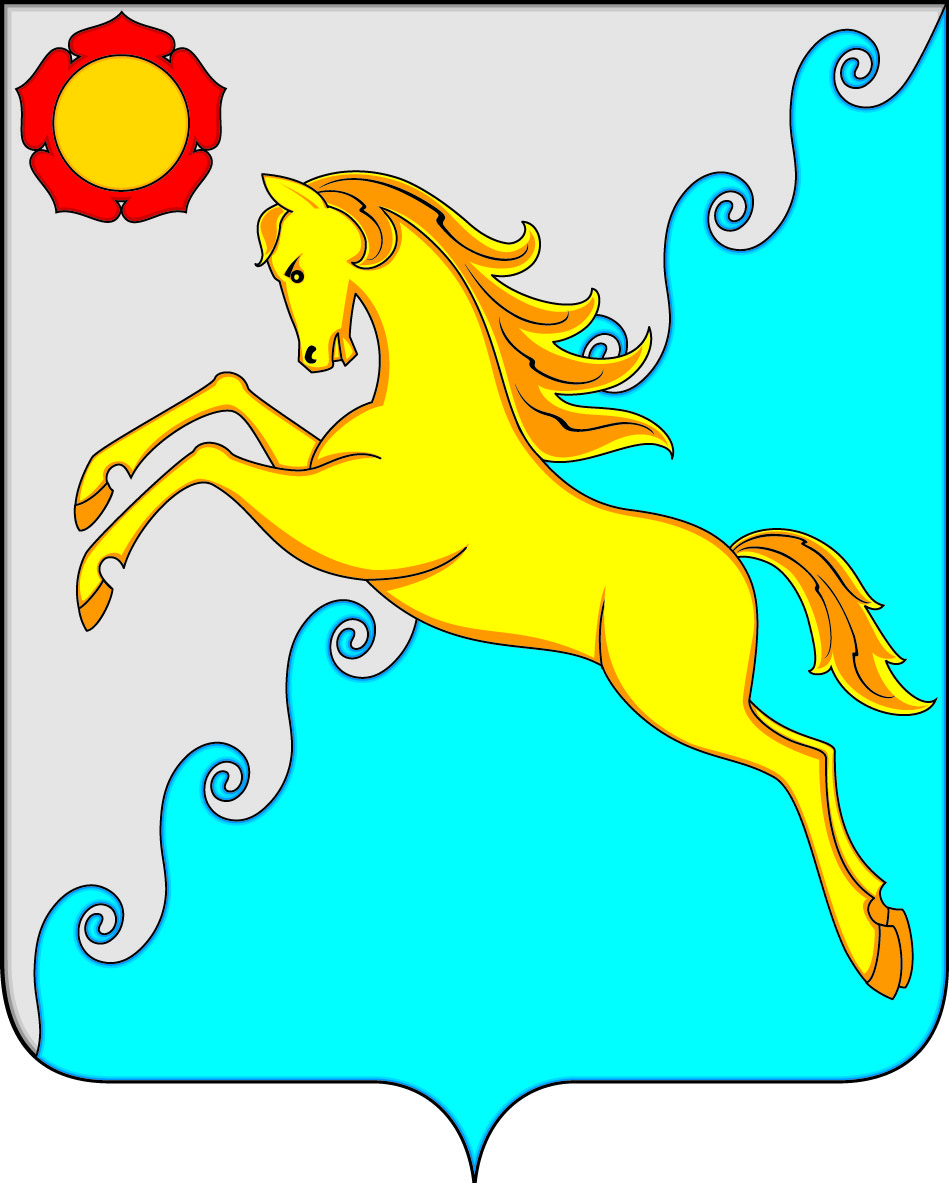 СОВЕТ ДЕПУТАТОВ УСТЬ-АБАКАНСКОГО РАЙОНА РЕСПУБЛИКИ ХАКАСИЯ                                          Приложение 1                                          Приложение 1                                          Приложение 1                                          к проекту Решения  Совета депутатов                                          к проекту Решения  Совета депутатов                                          к проекту Решения  Совета депутатов                                          Усть-Абаканского района Республики Хакасия                                           Усть-Абаканского района Республики Хакасия                                           Усть-Абаканского района Республики Хакасия                                           Усть-Абаканского района Республики Хакасия                                           Усть-Абаканского района Республики Хакасия                                           "О внесении изменений в Решение Совета депутатов                                          "О внесении изменений в Решение Совета депутатов                                          "О внесении изменений в Решение Совета депутатов                                          "О внесении изменений в Решение Совета депутатов                                          "О внесении изменений в Решение Совета депутатов                                          Усть-Абаканского района Республики Хакасия"                                          Усть-Абаканского района Республики Хакасия"                                          Усть-Абаканского района Республики Хакасия"                                          Усть-Абаканского района Республики Хакасия"                                          Усть-Абаканского района Республики Хакасия"                                          "О бюджете муниципального образования                                           "О бюджете муниципального образования                                           "О бюджете муниципального образования                                           Усть-Абаканский район  Республики                                          Усть-Абаканский район  Республики                                          Усть-Абаканский район  Республики                                          Хакасия на 2022 год и плановый период 2023 и 2024 годов",                                          Хакасия на 2022 год и плановый период 2023 и 2024 годов",                                          Хакасия на 2022 год и плановый период 2023 и 2024 годов",                                          Хакасия на 2022 год и плановый период 2023 и 2024 годов",                                          Хакасия на 2022 год и плановый период 2023 и 2024 годов",                                           от "   " октября  2022 г. №                                            от "   " октября  2022 г. №                                            от "   " октября  2022 г. №                                           Приложение 1                                          Приложение 1                                          Приложение 1                                          к решению Совета депутатов                                          к решению Совета депутатов                                          к решению Совета депутатов                                          Усть-Абаканского района Республики Хакасия                                           Усть-Абаканского района Республики Хакасия                                           Усть-Абаканского района Республики Хакасия                                           Усть-Абаканского района Республики Хакасия                                           Усть-Абаканского района Республики Хакасия                                           "О бюджете муниципального образования                                           "О бюджете муниципального образования                                           "О бюджете муниципального образования                                           Усть-Абаканский район  Республики                                          Усть-Абаканский район  Республики                                          Усть-Абаканский район  Республики                                          Хакасия на 2022 год и плановый период 2023 и 2024 годов",                                          Хакасия на 2022 год и плановый период 2023 и 2024 годов",                                          Хакасия на 2022 год и плановый период 2023 и 2024 годов",                                          Хакасия на 2022 год и плановый период 2023 и 2024 годов",                                          Хакасия на 2022 год и плановый период 2023 и 2024 годов",                                          от "27" декабря 2021 г. № 65                                          от "27" декабря 2021 г. № 65                                          от "27" декабря 2021 г. № 65Источники финансирования  дефицита бюджета муниципального образования                                                                                                             Усть-Абаканский район Республики Хакасия на 2022 годИсточники финансирования  дефицита бюджета муниципального образования                                                                                                             Усть-Абаканский район Республики Хакасия на 2022 годИсточники финансирования  дефицита бюджета муниципального образования                                                                                                             Усть-Абаканский район Республики Хакасия на 2022 годИсточники финансирования  дефицита бюджета муниципального образования                                                                                                             Усть-Абаканский район Республики Хакасия на 2022 годИсточники финансирования  дефицита бюджета муниципального образования                                                                                                             Усть-Абаканский район Республики Хакасия на 2022 годИсточники финансирования  дефицита бюджета муниципального образования                                                                                                             Усть-Абаканский район Республики Хакасия на 2022 годИсточники финансирования  дефицита бюджета муниципального образования                                                                                                             Усть-Абаканский район Республики Хакасия на 2022 годИсточники финансирования  дефицита бюджета муниципального образования                                                                                                             Усть-Абаканский район Республики Хакасия на 2022 годИсточники финансирования  дефицита бюджета муниципального образования                                                                                                             Усть-Абаканский район Республики Хакасия на 2022 годИсточники финансирования  дефицита бюджета муниципального образования                                                                                                             Усть-Абаканский район Республики Хакасия на 2022 годрублейрублейКод бюджетной классификацииКод бюджетной классификацииНаименованиеСумма на 2022 годСумма на 2022 год911 01 03 00 00 00 0000 000911 01 03 00 00 00 0000 000Бюджетные кредиты из других бюджетов бюджетной системы Российской Федерации11 063 260,0011 063 260,00000 01 03 01 00 00 0000 000000 01 03 01 00 00 0000 000Бюджетные кредиты из других бюджетов бюджетной системы Российской Федерации в валюте Российской Федерации11 063 260,0011 063 260,00000 01 03 01 00 00 0000 700000 01 03 01 00 00 0000 700Привлечение бюджетных кредитов из других бюджетов бюджетной системы Российской Федерации в валюте Российской Федерации11 063 260,0011 063 260,00911 01 03 01 00 05 0000 710911 01 03 01 00 05 0000 710Привлечение кредитов из других бюджетов бюджетной системы Российской Федерации бюджетами муниципальных районов в валюте Российской Федерации11 063 260,0011 063 260,00911 01 03 01 00 05 0001 710911 01 03 01 00 05 0001 710Привлечение кредитов для частичного покрытия дефицита бюджета11 063 260,0011 063 260,00911 01 03 01 00 00 0000 800911 01 03 01 00 00 0000 800Погашение бюджетных кредитов, полученных от других бюджетов бюджетной системы Российской Федерации в валюте Российской Федерации0,000,00911 01 03 01 00 05 0000 810911 01 03 01 00 05 0000 810Погашение бюджетами муниципальных районов кредитов от других бюджетов бюджетной системы Российской Федерации в валюте Российской Федерации0,000,00911 01 03 01 00 05 0001 810911 01 03 01 00 05 0001 810Погашение задолженности по бюджетным кредитам, привлеченным для частичного покрытия дефицита бюджета0,000,00911 01 05 00 00 00 0000 000911 01 05 00 00 00 0000 000Изменение остатков средств на счетах по учету средств бюджетов91 152 535,3291 152 535,32911 01 05 02 00 00 0000 500911 01 05 02 00 00 0000 500Увеличение прочих остатков средств бюджетов 1 904 266 372,081 904 266 372,08911 01 05 02 01 00 0000 510911 01 05 02 01 00 0000 510Увеличение прочих остатков денежных средств бюджетов 1 904 266 372,081 904 266 372,08911 01 05 02 01 05 0000 510911 01 05 02 01 05 0000 510Увеличение прочих остатков  денежных средств бюджетов муниципальных районов1 904 266 372,081 904 266 372,08911 01 05 02 00 00 0000 600911 01 05 02 00 00 0000 600Уменьшение прочих остатков средств бюджетов 1 995 418 907,401 995 418 907,40911 01 05 02 01 00 0000 610911 01 05 02 01 00 0000 610Уменьшение прочих остатков денежных средств бюджетов 1 995 418 907,401 995 418 907,40911 01 05 02 01 05 0000 610911 01 05 02 01 05 0000 610Уменьшение прочих остатков  денежных средств бюджетов муниципальных районов1 995 418 907,401 995 418 907,40Всего источников финансирования102 215 795,32102 215 795,32                                                                      Приложение 2                                                                      Приложение 2                                                                      Приложение 2                                                                      Приложение 2                                                                      к проекту Решения  Совета депутатов                                                                      к проекту Решения  Совета депутатов                                                                      к проекту Решения  Совета депутатов                                                                      к проекту Решения  Совета депутатов                                                                      Усть-Абаканского района Республики Хакасия                                                                       Усть-Абаканского района Республики Хакасия                                                                       Усть-Абаканского района Республики Хакасия                                                                       Усть-Абаканского района Республики Хакасия                                                                       "О внесении изменений в Решение Совета депутатов                                                                      "О внесении изменений в Решение Совета депутатов                                                                      "О внесении изменений в Решение Совета депутатов                                                                      "О внесении изменений в Решение Совета депутатов                                                                      Усть-Абаканского района Республики Хакасия"                                                                      Усть-Абаканского района Республики Хакасия"                                                                      Усть-Абаканского района Республики Хакасия"                                                                      Усть-Абаканского района Республики Хакасия"                                                                     "О бюджете муниципального образования                                                                      "О бюджете муниципального образования                                                                      "О бюджете муниципального образования                                                                      "О бюджете муниципального образования                                                                       Усть-Абаканский район  Республики                                                                      Усть-Абаканский район  Республики                                                                      Усть-Абаканский район  Республики                                                                      Усть-Абаканский район  Республики                                                                      Хакасия   на 2022 год и плановый период 2023 и 2024 годов",                                                                      Хакасия   на 2022 год и плановый период 2023 и 2024 годов",                                                                      Хакасия   на 2022 год и плановый период 2023 и 2024 годов",                                                                      Хакасия   на 2022 год и плановый период 2023 и 2024 годов",                                                                       от "   " октября  2022 г. №                                                                        от "   " октября  2022 г. №                                                                        от "   " октября  2022 г. №                                                                        от "   " октября  2022 г. №                                                                      Приложение 3                                                                     Приложение 3                                                                     Приложение 3                                                                     Приложение 3                                                                     к решению Совета депутатов                                                                     к решению Совета депутатов                                                                     к решению Совета депутатов                                                                     к решению Совета депутатов                                                                     Усть-Абаканского района Республики Хакасия                                                                      Усть-Абаканского района Республики Хакасия                                                                      Усть-Абаканского района Республики Хакасия                                                                      Усть-Абаканского района Республики Хакасия                                                                     "О бюджете муниципального образования                                                                     "О бюджете муниципального образования                                                                     "О бюджете муниципального образования                                                                     "О бюджете муниципального образования                                                                      Усть-Абаканский район  Республики                                                                     Усть-Абаканский район  Республики                                                                     Усть-Абаканский район  Республики                                                                     Усть-Абаканский район  Республики                                                                     Хакасия на 2022 год и плановый период 2023 и 2024 годов",                                                                     Хакасия на 2022 год и плановый период 2023 и 2024 годов",                                                                     Хакасия на 2022 год и плановый период 2023 и 2024 годов",                                                                     Хакасия на 2022 год и плановый период 2023 и 2024 годов",                                                                     от "27" декабря 2021 г. № 65                                                                     от "27" декабря 2021 г. № 65                                                                     от "27" декабря 2021 г. № 65                                                                     от "27" декабря 2021 г. № 65ДОХОДЫДОХОДЫДОХОДЫДОХОДЫ бюджета муниципального образования Усть-Абаканский район Республики Хакасия бюджета муниципального образования Усть-Абаканский район Республики Хакасия бюджета муниципального образования Усть-Абаканский район Республики Хакасия бюджета муниципального образования Усть-Абаканский район Республики Хакасияпо группам,  подгруппам и статьям кодов классификации доходов на 2022 годпо группам,  подгруппам и статьям кодов классификации доходов на 2022 годпо группам,  подгруппам и статьям кодов классификации доходов на 2022 годпо группам,  подгруппам и статьям кодов классификации доходов на 2022 годрублейКод бюджетной классификации Код бюджетной классификации Наименование доходов Сумма  на 2022 год000 1 00 00000 00 0000 000000 1 00 00000 00 0000 000НАЛОГОВЫЕ И НЕНАЛОГОВЫЕ ДОХОДЫ490 834 568,07000 1 01 00000 00 0000 000000 1 01 00000 00 0000 000НАЛОГИ НА ПРИБЫЛЬ, ДОХОДЫ317 764 400,00000 1 01 02000 01 0000 110000 1 01 02000 01 0000 110НАЛОГ НА ДОХОДЫ ФИЗИЧЕСКИХ ЛИЦ317 764 400,00000 1 01 02010 01 0000 110000 1 01 02010 01 0000 110Налог на доходы физических лиц с доходов, источником которых является налоговый агент, за исключением доходов, в отношении которых исчисление и уплата налога осуществляются в соответствии со статьями 227, 227.1 и 228 Налогового кодекса Российской Федерации312 643 800,00000 1 01 02020 01 0000 110000 1 01 02020 01 0000 110Налог на доходы физических лиц  с доходов, полученных от осуществления деятельности физическими лицами, зарегистрированными в качестве индивидуальных предпринимателей, нотариусов, занимающихся частной практикой, адвокатов, учредивших адвокатские кабинеты, и других лиц, занимающихся частной практикой в соответствии со статьей 227 Налогового кодекса Российской Федерации1 625 400,00000 1 01 02030 01 0000 110000 1 01 02030 01 0000 110Налог на доходы физических лиц с доходов, полученных физическими лицами в соответствии со статьей 228 Налогового кодекса Российской Федерации3 100 000,00000 1 01 02080 01 0000 110000 1 01 02080 01 0000 110 Налог на доходы физических лиц в части суммы налога, превышающей 650 000 рублей, относящейся к части налоговой базы, превышающей 5 000 000 рублей (за исключением налога на доходы физических лиц с сумм прибыли контролируемой иностранной компании, в том числе фиксированной прибыли контролируемой иностранной компании)395 200,00000 1 03 00000 00 0000 000000 1 03 00000 00 0000 000НАЛОГИ НА ТОВАРЫ (РАБОТЫ,УСЛУГИ), РЕАЛИЗУЕМЫЕ НА ТЕРРИТОРИИ РОССИЙСКОЙ ФЕДЕРАЦИИ 26 920 000,00000 1 03 02000 01 0000 110000 1 03 02000 01 0000 110Акцизы по подакцизным товарам (продукции), производимым на территории Российской Федерации26 920 000,00000 1 03 02230 01 0000 110000 1 03 02230 01 0000 110Доходы от уплаты акцизов на дизельное топливо, подлежащие распределению между бюджетами субъектов Российской Федерации и местными бюджетами с учетом установленных дифференцированных нормативов отчислений в местные бюджеты11 737 100,00000 1 03 02231 01 0000 110000 1 03 02231 01 0000 110Доходы от уплаты акцизов на дизельное топливо, подлежащие распределению между бюджетами субъектов Российской Федерации и местными бюджетами с учетом установленных дифференцированных нормативов отчислений в местные бюджеты (по нормативам, установленным федеральным законом о федеральном бюджете в целях формирования дорожных фондов субъектов Российской Федерации)11 737 100,00000 1 03 02240 01 0000 110000 1 03 02240 01 0000 110Доходы от уплаты акцизов на моторные масла для дизельных и (или) карбюраторных (инжекторных) двигателей, подлежащие распределению между бюджетами субъектов Российской Федерации и местными бюджетами с учетом установленных дифференцированных нормативов отчислений в местные бюджеты107 700,00000 1 03 02241 01 0000 110000 1 03 02241 01 0000 110Доходы от уплаты акцизов на моторные масла для дизельных и (или) карбюраторных (инжекторных) двигателей, подлежащие распределению между бюджетами субъектов Российской Федерации и местными бюджетами с учетом установленных дифференцированных нормативов отчислений в местные бюджеты  (по нормативам, установленным федеральным законом о федеральном бюджете в целях формирования дорожных фондов субъектов Российской Федерации)107 700,00000 1 03 02250 01 0000 110000 1 03 02250 01 0000 110Доходы от уплаты акцизов на автомобильный бензин, подлежащие распределению между бюджетами субъектов Российской Федерации и местными бюджетами с учетом установленных дифференцированных нормативов отчислений в местные бюджеты15 075 200,00000 1 03 02251 01 0000 110000 1 03 02251 01 0000 110Доходы от уплаты акцизов на автомобильный бензин, подлежащие распределению между бюджетами субъектов Российской Федерации и местными бюджетами с учетом установленных дифференцированных нормативов отчислений в местные бюджеты (по нормативам, установленным федеральным законом о федеральном бюджете в целях формирования дорожных фондов субъектов Российской Федерации)15 075 200,00000 1 05 00000 00 0000 000000 1 05 00000 00 0000 000НАЛОГИ НА СОВОКУПНЫЙ ДОХОД24 349 200,00000 1 05 01000 00 0000 110000 1 05 01000 00 0000 110Налог, взимаемый в связи с применением упрощенной системы налогообложения18 152 000,00000 1 05 01010 01 0000 110000 1 05 01010 01 0000 110Налог, взимаемый с налогоплательщиков, выбравших в качестве объекта налогообложения доходы9 769 000,00000 1 05 01011 01 0000 110000 1 05 01011 01 0000 110Налог, взимаемый с налогоплательщиков, выбравших в качестве объекта налогообложения доходы 9 769 000,00000 1 05 01020 01 0000 110000 1 05 01020 01 0000 110Налог, взимаемый с налогоплательщиков, выбравших в качестве объекта налогообложения доходы, уменьшенные на величину расходов8 383 000,00000 1 05 01021 01 0000 110000 1 05 01021 01 0000 110Налог, взимаемый с налогоплательщиков, выбравших в качестве объекта налогообложения доходы, уменьшенные на величину расходов (в том числе минимальный налог, зачисляемый в бюджеты субъектов Российской Федерации )8 383 000,00000 1 05 02000 02 0000 110000 1 05 02000 02 0000 110Единый налог на вмененный доход для отдельных видов деятельности30 000,00000 1 05 02010 02 0000 110000 1 05 02010 02 0000 110Единый налог на вмененный доход для отдельных видов деятельности30 000,00000 1 05 03000 01 0000 110000 1 05 03000 01 0000 110Единый сельскохозяйственный налог908 200,00000 1 05 03010 01 0000 110000 1 05 03010 01 0000 110Единый сельскохозяйственный налог908 200,00000 1 05 04000 02 0000 110000 1 05 04000 02 0000 110Налог, взимаемый в связи с применением патентной системы налогообложения5 259 000,00000 1 05 04020 02 0000 110000 1 05 04020 02 0000 110Налог, взимаемый в связи с применением патентной системы налогообложения, зачисляемый в бюджеты муниципальных районов5 259 000,00000 1 08 00000 00 0000 000000 1 08 00000 00 0000 000ГОСУДАРСТВЕННАЯ ПОШЛИНА6 529 000,00000 1 08 03000 01 0000 110000 1 08 03000 01 0000 110Государственная пошлина по делам, рассматриваемым в судах общей юрисдикции, мировыми судьями6 529 000,00000 1 08 03010 01 0000 110000 1 08 03010 01 0000 110Государственная пошлина по делам, рассматриваемым в судах общей юрисдикции, мировыми судьями (за исключением  Верховного Суда Российской Федерации)6 529 000,00000 1 11 00000 00 0000 000000 1 11 00000 00 0000 000ДОХОДЫ ОТ ИСПОЛЬЗОВАНИЯ ИМУЩЕСТВА, НАХОДЯЩЕГОСЯ В ГОСУДАРСТВЕННОЙ И МУНИЦИПАЛЬНОЙ СОБСТВЕННОСТИ79 044 000,00000 1 11 05000 00 0000 120000 1 11 05000 00 0000 120Доходы, получаемые в виде арендной либо иной платы за передачу в возмездное пользование государственного и муниципального имущества (за исключением имущества бюджетных и автономных учреждений, а также имущества государственных и муниципальных унитарных предприятий, в том числе казенных)79 044 000,00000 1 11 05010 00 0000 120000 1 11 05010 00 0000 120Доходы, получаемые в виде арендной платы за земельные участки, государственная собственность на которые не разграничена, а также средства от продажи права на заключение договоров аренды указанных земельных участков77 500 000,00000 1 11 05013 05 0000 120000 1 11 05013 05 0000 120Доходы, получаемые в виде арендной платы за земельные участки, государственная собственность на которые не разграничена и которые расположены в границах сельских поселений и межселенных территорий муниципальных районов, а также средства от продажи права на заключение договоров аренды указанных земельных участков75 500 000,00000 1 11 05013 13 0000 120000 1 11 05013 13 0000 120Доходы, получаемые в виде арендной платы за земельные участки, государственная собственность на которые не разграничена и которые расположены в границах городских поселений, а также средства от продажи права на заключение договоров аренды указанных земельных участков2 000 000,00000 1 11 05030 00 0000 120000 1 11 05030 00 0000 120Доходы от сдачи в аренду имущества, находящегося в оперативном управлении органов государственной власти, органов местного самоуправления, органов управления государственными внебюджетными фондами и созданных ими учреждений (за исключением имущества бюджетных и автономных учреждений)1 544 000,00000 1 11 05035 05 0000 120000 1 11 05035 05 0000 120Доходы от сдачи в аренду имущества, находящегося в оперативном управлении органов управления муниципальных районов и созданных ими учреждений (за исключением имущества муниципальных бюджетных и автономных учреждений)1 544 000,00000 1 12 00000 00 0000 000000 1 12 00000 00 0000 000ПЛАТЕЖИ ПРИ ПОЛЬЗОВАНИИ ПРИРОДНЫМИ РЕСУРСАМИ22 302 000,00000 1 12 01000 01 0000 120000 1 12 01000 01 0000 120Плата за негативное воздействие на окружающую среду22 302 000,00000 1 12 01010 01 0000 120000 1 12 01010 01 0000 120Плата за выбросы загрязняющих веществ в атмосферный воздух стационарными объектами195 000,00000 1 12 01030 01 0000 120000 1 12 01030 01 0000 120Плата за сбросы загрязняющих веществ в водные объекты57 000,00000 1 12 01040 01 0000 120000 1 12 01040 01 0000 120Плата за размещение отходов производства и потребления22 050 000,00000 1 12 01041 01 0000 120000 1 12 01041 01 0000 120Плата за размещение отходов производства 21 150 000,00000 1 12 01042 01 0000 120000 1 12 01042 01 0000 120Плата за размещение твердых коммунальных отходов900 000,00000 1 14 00000 00 0000 000000 1 14 00000 00 0000 000ДОХОДЫ ОТ ПРОДАЖИ МАТЕРИАЛЬНЫХ И НЕМАТЕРИАЛЬНЫХ АКТИВОВ12 511 068,07000 1 14 06000 00 0000 430000 1 14 06000 00 0000 430Доходы от продажи земельных участков, находящихся в государственной и муниципальной собственности 12 511 068,07000 1 14 06010 00 0000 430000 1 14 06010 00 0000 430Доходы от продажи земельных участков, государственная собственность на которые не разграничена12 511 068,07000 1 14 06013 05 0000 430000 1 14 06013 05 0000 430Доходы от продажи земельных участков, государственная собственность на которые не разграничена и которые расположены в границах сельских поселений и межселенных территорий муниципальных районов11 011 068,07000 1 14 06013 13 0000 430000 1 14 06013 13 0000 430Доходы от продажи земельных участков, государственная собственность на которые не разграничена и которые расположены в границах городских поселений1 500 000,00000 1 16 00000 00 0000 000000 1 16 00000 00 0000 000ШТРАФЫ, САНКЦИИ, ВОЗМЕЩЕНИЕ УЩЕРБА1 414 900,00000 116 01000 01 0000 140000 116 01000 01 0000 140Административные штрафы, установленные Кодексом Российской Федерации об административных правонарушениях1 213 500,00000 116 01050 01 0000 140000 116 01050 01 0000 140Административные штрафы, установленные главой 5 Кодекса Российской Федерации об административных правонарушениях, за административные правонарушения, посягающие на права граждан30 000,00000 116 01053 01 0000 140000 116 01053 01 0000 140 Административные штрафы, установленные главой 5 Кодекса Российской Федерации об административных правонарушениях, за административные правонарушения, посягающие на права граждан, налагаемые мировыми судьями, комиссиями по делам несовершеннолетних и защите их прав30 000,00000 1 16 01060 01 0000 140000 1 16 01060 01 0000 140Административные штрафы, установленные главой 6 Кодекса Российской Федерации об административных правонарушениях, за административные правонарушения, посягающие на здоровье, санитарно-эпидемиологическое благополучие населения и общественную нравственность300 000,00000 1 16 01063 01 0000 140000 1 16 01063 01 0000 140Административные штрафы, установленные главой 6 Кодекса Российской Федерации об административных правонарушениях, за административные правонарушения, посягающие на здоровье, санитарно-эпидемиологическое благополучие населения и общественную нравственность, налагаемые мировыми судьями, комиссиями по делам несовершеннолетних и защите их прав300 000,00000 1 16 01070 01 0000 140000 1 16 01070 01 0000 140Административные штрафы, установленные главой 7 Кодекса Российской Федерации об административных правонарушениях, за административные правонарушения в области охраны собственности20 500,00000 1 16 01073 01 0000 140000 1 16 01073 01 0000 140Административные штрафы, установленные главой 7 Кодекса Российской Федерации об административных правонарушениях, за административные правонарушения в области охраны собственности, налагаемые мировыми судьями, комиссиями по делам несовершеннолетних и защите их прав20 500,00000 116 01080 01 0000 140000 116 01080 01 0000 140Административные штрафы, установленные главой 8 Кодекса Российской Федерации об административных правонарушениях, за административные правонарушения в области охраны окружающей среды и природопользования122 000,00000 116 01083 01 0000 140000 116 01083 01 0000 140Административные штрафы, установленные главой 8 Кодекса Российской Федерации об административных правонарушениях, за административные правонарушения в области охраны окружающей среды и природопользования, налагаемые мировыми судьями, комиссиями по делам несовершеннолетних и защите их прав122 000,00000 1 16 01140 01 0000 140000 1 16 01140 01 0000 140Административные штрафы, установленные главой 14 Кодекса Российской Федерации об административных правонарушениях, за административные правонарушения в области предпринимательской деятельности и деятельности саморегулируемых организаций310 000,00000 1 16 01143 01 0000 140000 1 16 01143 01 0000 140Административные штрафы, установленные главой 14 Кодекса Российской Федерации об административных правонарушениях, за административные правонарушения в области предпринимательской деятельности и деятельности саморегулируемых организаций, налагаемые мировыми судьями, комиссиями по делам несовершеннолетних и защите их прав310 000,00000 1 16 01150 01 0000 140000 1 16 01150 01 0000 140Административные штрафы, установленные главой 15 Кодекса Российской Федерации об административных правонарушениях, за административные правонарушения в области финансов, налогов и сборов, страхования, рынка ценных бумаг14 000,00000 1 16 01153 01 0000 140000 1 16 01153 01 0000 140Административные штрафы, установленные главой 15 Кодекса Российской Федерации об административных правонарушениях, за административные правонарушения в области финансов, налогов и сборов, страхования, рынка ценных бумаг (за исключением штрафов, указанных в пункте 6 статьи 46 Бюджетного кодекса Российской Федерации), налагаемые мировыми судьями, комиссиями по делам несовершеннолетних и защите их прав14 000,00000 1 16 01170 01 0000 140000 1 16 01170 01 0000 140Административные штрафы, установленные главой 17 Кодекса Российской Федерации об административных правонарушениях, за административные правонарушения, посягающие на институты государственной власти7 000,00000 1 16 01173 01 0000 140000 1 16 01173 01 0000 140Административные штрафы, установленные главой 17 Кодекса Российской Федерации об административных правонарушениях, за административные правонарушения, посягающие на институты государственной власти, налагаемые мировыми судьями, комиссиями по делам несовершеннолетних и защите их прав7 000,00000 1 16 01190 01 0000 140000 1 16 01190 01 0000 140Административные штрафы, установленные главой 19 Кодекса Российской Федерации об административных правонарушениях, за административные правонарушения против порядка управления  290 000,00000 1 16 01193 01 0000 140000 1 16 01193 01 0000 140Административные штрафы, установленные главой 19 Кодекса Российской Федерации об административных правонарушениях, за административные правонарушения против порядка управления, налагаемые мировыми судьями, комиссиями по делам несовершеннолетних и защите их прав  290 000,00000 1 16 01200 01 0000 140000 1 16 01200 01 0000 140Административные штрафы, установленные главой 20 Кодекса Российской Федерации об административных правонарушениях, за административные правонарушения, посягающие на общественный порядок и общественную безопасность120 000,00000 1 16 01203 01 0000 140000 1 16 01203 01 0000 140Административные штрафы, установленные главой 20 Кодекса Российской Федерации об административных правонарушениях, за административные правонарушения, посягающие на общественный порядок и общественную безопасность, налагаемые мировыми судьями, комиссиями по делам несовершеннолетних и защите их прав120 000,00000 1 16 11000 01 0000 140000 1 16 11000 01 0000 140Платежи, уплачиваемые в целях возмещения вреда201 400,00000 1 16 11050 01 0000 140000 1 16 11050 01 0000 140Платежи по искам о возмещении вреда, причиненного окружающей среде, а также платежи, уплачиваемые при добровольном возмещении вреда, причиненного окружающей среде (за исключением вреда, причиненного окружающей среде на особо охраняемых природных территориях), подлежащие зачислению в бюджет муниципального образования201 400,00000 2 00 00000 00 0000 000 000 2 00 00000 00 0000 000 БЕЗВОЗМЕЗДНЫЕ ПОСТУПЛЕНИЯ1 402 368 544,01000 2 02 00000 00 0000 000000 2 02 00000 00 0000 000БЕЗВОЗМЕЗДНЫЕ ПОСТУПЛЕНИЯ ОТ ДРУГИХ БЮДЖЕТОВ БЮДЖЕТНОЙ СИСТЕМЫ РОССИЙСКОЙ ФЕДЕРАЦИИ1 399 668 544,01000 2 02 10000 00 0000 150000 2 02 10000 00 0000 150ДОТАЦИИ БЮДЖЕТАМ БЮДЖЕТНОЙ СИСТЕМЫ РОССИЙСКОЙ ФЕДЕРАЦИИ233 893 000,00000 2 02 15001 00 0000 150000 2 02 15001 00 0000 150Дотации на выравнивание бюджетной обеспеченности40 010 000,00000 2 02 15001 05 0000 150000 2 02 15001 05 0000 150Дотации бюджетам муниципальных районов на выравнивание бюджетной обеспеченности из бюджета субъекта Российской Федерации40 010 000,00000 2 02 15002 00 0000 150000 2 02 15002 00 0000 150Дотации бюджетам на поддержку мер по обеспечению сбалансированности бюджетов75 210 000,00000 2 02 15002 05 0000 150000 2 02 15002 05 0000 150Дотации бюджетам муниципальных районов на поддержку мер по обеспечению сбалансированности бюджетов75 210 000,00000 2 02 19999 00 0000 150000 2 02 19999 00 0000 150Прочие дотации118 673 000,00000 2 02 19999 05 0000 150000 2 02 19999 05 0000 150Прочие дотации бюджетам муниципальных районов118 673 000,00000 2 02 20000 00 0000 150000 2 02 20000 00 0000 150СУБСИДИИ БЮДЖЕТАМ БЮДЖЕТНОЙ СИСТЕМЫ РОССИЙСКОЙ ФЕДЕРАЦИИ (МЕЖБЮДЖЕТНЫЕ СУБСИДИИ)293 418 645,60000 2 02 20041 00 0000 150000 2 02 20041 00 0000 150Субсидии бюджетам на строительство, модернизацию, ремонт и содержание автомобильных дорог общего пользования, в том числе дорог в поселениях (за исключением автомобильных дорог федерального значения)20 000 000,00000 2 02 20041 05 0000 150000 2 02 20041 05 0000 150Субсидии бюджетам муниципальных районов на строительство, модернизацию, ремонт и содержание автомобильных дорог общего пользования, в том числе дорог в поселениях (за исключением автомобильных дорог федерального значения)20 000 000,00000 2 02 20077 00 0000 150000 2 02 20077 00 0000 150Субсидии бюджетам на софинансирование капитальных вложений в объекты государственной (муниципальной) собственности12 650 000,00000 2 02 20077 05 0000 150000 2 02 20077 05 0000 150Субсидии бюджетам муниципальных районов на софинансирование капитальных вложений в объекты муниципальной собственности12 650 000,00000 2 02 25097 00 0000 150000 2 02 25097 00 0000 150Субсидии бюджетам на создание в общеобразовательных организациях, расположенных в сельской местности и малых городах, условий для занятий физической культурой и спортом3 372 543,43000 2 02 25097 05 0000 150000 2 02 25097 05 0000 150Субсидии бюджетам муниципальных районов на создание в общеобразовательных организациях, расположенных в сельской местности и малых городах, условий для занятий физической культурой и спортом3 372 543,43000 2 02 25210 00 0000 150000 2 02 25210 00 0000 150Субсидии бюджетам на обеспечение образовательных организаций материально-технической базой для внедрения цифровой образовательной среды4 181 414,20000 2 02 25210 05 0000 150000 2 02 25210 05 0000 150Субсидии бюджетам муниципальных районов на обеспечение образовательных организаций материально-технической базой для внедрения цифровой образовательной среды4 181 414,20000 2 02 25243 00 0000 150000 2 02 25243 00 0000 150Субсидии бюджетам на строительство и реконструкцию (модернизацию) объектов питьевого водоснабжения69 231 000,00000 2 02 25243 05 0000 150000 2 02 25243 05 0000 150Субсидии бюджетам муниципальных районов на строительство и реконструкцию (модернизацию) объектов питьевого водоснабжения69 231 000,00000 2 02 25304 00 0000 150000 2 02 25304 00 0000 150Субсидии бюджетам на организацию бесплатного горячего питания обучающихся, получающих начальное общее образование в государственных и муниципальных образовательных организациях32 453 203,00000 2 02 25304 05 0000 150000 2 02 25304 05 0000 150Субсидии бюджетам муниципальных районов на организацию бесплатного горячего питания обучающихся, получающих начальное общее образование в государственных и муниципальных образовательных организациях32 453 203,00000 2 02 25497 00 0000 150000 2 02 25497 00 0000 150Субсидии бюджетам на реализацию мероприятий по обеспечению жильем молодых семей930 520,97000 2 02 25497 05 0000 150000 2 02 25497 05 0000 150Субсидии бюджетам муниципальных районов на реализацию мероприятий по обеспечению жильем молодых семей930 520,97000 2 02 25519 00 0000 150000 2 02 25519 00 0000 150Субсидия бюджетам на поддержку отрасли культуры184 240,00000 2 02 25519 05 0000 150000 2 02 25519 05 0000 150Субсидия бюджетам муниципальных районов на поддержку отрасли культуры184 240,00000 2 02 25576 00 0000 150000 2 02 25576 00 0000 150Субсидии бюджетам на обеспечение комплексного развития сельских территорий232 900,00000 2 02 25576 05 0000 150000 2 02 25576 05 0000 150Субсидии бюджетам муниципальных районов на обеспечение комплексного развития сельских территорий232 900,00000 2 02 27139 00 0000 150000 2 02 27139 00 0000 150Субсидии бюджетам на софинансирование капитальных вложений в объекты государственной (муниципальной) собственности в рамках создания и модернизации объектов спортивной инфраструктуры региональной собственности (муниципальной собственности) для занятий физической культурой и спортом116 467 677,00000 2 02 27139 05 0000 150000 2 02 27139 05 0000 150Субсидии бюджетам муниципальных районов на софинансирование капитальных вложений в объекты государственной (муниципальной) собственности в рамках создания и модернизации объектов спортивной инфраструктуры региональной собственности (муниципальной собственности) для занятий физической культурой и спортом116 467 677,00000 2 02 29999 00 0000 150000 2 02 29999 00 0000 150Прочие субсидии33 715 147,00000 2 02 29999 05 0000 150000 2 02 29999 05 0000 150Прочие субсидии бюджетам муниципальных районов33 715 147,00000 2 02 30000 00 0000 150000 2 02 30000 00 0000 150СУБВЕНЦИИ БЮДЖЕТАМ БЮДЖЕТНОЙ СИСТЕМЫ РОССИЙСКОЙ ФЕДЕРАЦИИ835 641 500,00000 2 02 30024 00 0000 150000 2 02 30024 00 0000 150Субвенции местным бюджетам на выполнение передаваемых полномочий субъектов Российской Федерации736 784 000,00000 2 02 30024 05 0000 150000 2 02 30024 05 0000 150Субвенции бюджетам муниципальных районов на выполнение передаваемых полномочий субъектов Российской Федерации736 784 000,00000 2 02 30027 00 0000 150000 2 02 30027 00 0000 150Субвенции бюджетам на содержание ребенка в семье опекуна и приемной семье, а также вознаграждение, причитающееся приемному родителю47 016 000,00000 2 02 30027 05 0000 150000 2 02 30027 05 0000 150Субвенции бюджетам муниципальных районов на содержание ребенка в семье опекуна и приемной семье, а также вознаграждение, причитающееся приемному родителю47 016 000,00000 2 02 30029 00 0000 150000 2 02 30029 00 0000 150Субвенции бюджетам на компенсацию части платы, взимаемой с родителей (законных представителей) за присмотр и уход за детьми, посещающими образовательные организации, реализующие образовательные программы дошкольного образования7 530 000,00000 2 02 30029 05 0000 150000 2 02 30029 05 0000 150Субвенции бюджетам муниципальных районов на компенсацию части платы, взимаемой с родителей (законных представителей) за присмотр и уход за детьми, посещающими образовательные организации, реализующие образовательные программы дошкольного образования7 530 000,00000 2 02 35082 00 0000 150000 2 02 35082 00 0000 150Субвенции бюджетам муниципальных образований на предоставление жилых помещений детям-сиротам и детям, оставшимся без попечения родителей, лицам из их числа по договорам найма специализированных жилых помещений43 455 500,00000 2 02 35082 05 0000 150000 2 02 35082 05 0000 150Субвенции бюджетам муниципальных районов на предоставление жилых помещений детям-сиротам и детям, оставшимся без попечения родителей, лицам из их числа по договорам найма специализированных жилых помещений43 455 500,00000 2 02 35250 00 0000 150000 2 02 35250 00 0000 150Субвенции бюджетам на оплату жилищно-коммунальных услуг отдельным категориям граждан856 000,00000 2 02 35250  05 0000 150000 2 02 35250  05 0000 150Субвенции бюджетам муниципальных районов на оплату жилищно-коммунальных услуг отдельным категориям граждан856 000,00000 2 02 40000 00 0000 150000 2 02 40000 00 0000 150ИНЫЕ МЕЖБЮДЖЕТНЫЕ ТРАНСФЕРТЫ36 715 398,41000 2 02 40014 00 0000 150000 2 02 40014 00 0000 150Межбюджетные трансферты, передаваемые бюджетам муниципальных образований на осуществление части полномочий по решению вопросов местного значения в соответствии с заключенными соглашениями2 172 398,41000 2 02 40014 05 0000 150000 2 02 40014 05 0000 150Межбюджетные трансферты, передаваемые бюджетам муниципальных районов из бюджетов поселений на осуществление части полномочий по решению вопросов местного значения в соответствии с заключенными соглашениями2 172 398,41000 2 02 45303 00 0000 150000 2 02 45303 00 0000 150Межбюджетные трансферты бюджетам на ежемесячное денежное вознаграждение за классное руководство педагогическим работникам государственных и муниципальных общеобразовательных организаций34 543 000,00000 2 02 45303 05 0000 150000 2 02 45303 05 0000 150Межбюджетные трансферты бюджетам муниципальных районов на ежемесячное денежное вознаграждение за классное руководство педагогическим работникам государственных и муниципальных общеобразовательных организаций34 543 000,00000 2 07 00000 00 0000 000000 2 07 00000 00 0000 000ПРОЧИЕ БЕЗВОЗМЕЗДНЫЕ ПОСТУПЛЕНИЯ2 700 000,00000 2 07 05000 05 0000 150000 2 07 05000 05 0000 150Прочие безвозмездные поступления в бюджеты муниципальных районов 2 700 000,00000 2 07 05030 05 0000 150000 2 07 05030 05 0000 150Прочие безвозмездные поступления в бюджеты муниципальных районов 2 700 000,00000 8 50 00000 00 0000 000000 8 50 00000 00 0000 000ВСЕГО ДОХОДОВ1 893 203 112,08Приложение 3Приложение 3к проекту Решения  Совета депутатов к проекту Решения  Совета депутатов к проекту Решения  Совета депутатов к проекту Решения  Совета депутатов Усть-Абаканского района Республики Хакасия Усть-Абаканского района Республики Хакасия Усть-Абаканского района Республики Хакасия Усть-Абаканского района Республики Хакасия Усть-Абаканского района Республики Хакасия "О внесении изменений в Решение Совета депутатов"О внесении изменений в Решение Совета депутатов"О внесении изменений в Решение Совета депутатов"О внесении изменений в Решение Совета депутатов"О внесении изменений в Решение Совета депутатовУсть-Абаканского района Республики Хакасия"Усть-Абаканского района Республики Хакасия"Усть-Абаканского района Республики Хакасия"Усть-Абаканского района Республики Хакасия"Усть-Абаканского района Республики Хакасия""О бюджете муниципального образования "О бюджете муниципального образования "О бюджете муниципального образования "О бюджете муниципального образования Усть-Абаканский район  РеспубликиУсть-Абаканский район  РеспубликиУсть-Абаканский район  РеспубликиУсть-Абаканский район  РеспубликиХакасия   на 2022 год и плановый период 2023 и 2024 годов",Хакасия   на 2022 год и плановый период 2023 и 2024 годов",Хакасия   на 2022 год и плановый период 2023 и 2024 годов",Хакасия   на 2022 год и плановый период 2023 и 2024 годов",Хакасия   на 2022 год и плановый период 2023 и 2024 годов",Хакасия   на 2022 год и плановый период 2023 и 2024 годов",от "   " октября  2022 г. № от "   " октября  2022 г. № от "   " октября  2022 г. № от "   " октября  2022 г. № Приложение 5Приложение 5к Решению Совета депутатовк Решению Совета депутатовк Решению Совета депутатовк Решению Совета депутатовУсть-Абаканского района Республики Хакасия Усть-Абаканского района Республики Хакасия Усть-Абаканского района Республики Хакасия Усть-Абаканского района Республики Хакасия Усть-Абаканского района Республики Хакасия "О бюджете муниципального образования "О бюджете муниципального образования "О бюджете муниципального образования "О бюджете муниципального образования Усть-Абаканский район  РеспубликиУсть-Абаканский район  РеспубликиУсть-Абаканский район  РеспубликиУсть-Абаканский район  РеспубликиХакасия   на 2022 год и плановый период 2023 и 2024 годов",Хакасия   на 2022 год и плановый период 2023 и 2024 годов",Хакасия   на 2022 год и плановый период 2023 и 2024 годов",Хакасия   на 2022 год и плановый период 2023 и 2024 годов",Хакасия   на 2022 год и плановый период 2023 и 2024 годов",Хакасия   на 2022 год и плановый период 2023 и 2024 годов",от "27" декабря 2021 г. № 65от "27" декабря 2021 г. № 65от "27" декабря 2021 г. № 65от "27" декабря 2021 г. № 65Ведомственная структураВедомственная структураВедомственная структураВедомственная структураВедомственная структураВедомственная структураВедомственная структура расходов бюджета муниципального образования Усть-Абаканский район Республики Хакасия  расходов бюджета муниципального образования Усть-Абаканский район Республики Хакасия  расходов бюджета муниципального образования Усть-Абаканский район Республики Хакасия  расходов бюджета муниципального образования Усть-Абаканский район Республики Хакасия  расходов бюджета муниципального образования Усть-Абаканский район Республики Хакасия  расходов бюджета муниципального образования Усть-Абаканский район Республики Хакасия  расходов бюджета муниципального образования Усть-Абаканский район Республики Хакасия на  2022 год на  2022 год на  2022 год на  2022 год на  2022 год на  2022 год на  2022 год рублейНаименованиеРзПРЦСРВРСумма                           на 2022 годСовет депутатов Усть-Абаканского района Республики Хакасия9017 931 357,00Общегосударственные вопросы901017 931 357,00Функционирование законодательных (представительных) органов государственной власти и представительных органов муниципальных образований90101036 339 019,00Муниципальная программа «Улучшение условий и охраны труда в Усть-Абаканском районе»901010344000 0000034 203,00Совершенствование системы охраны труда901010344001 0000034 203,00Мероприятия в области улучшений условий и охраны труда901010344001 2251034 203,00Иные закупки товаров, работ и услуг для обеспечения государственных (муниципальных) нужд901010344001 2251024034 203,00Непрограммные расходы в сфере установленных функций органов муниципальных образований (органов местного самоуправления,  муниципальных учреждений)901010370000 000006 304 816,00Обеспечение деятельности законодательного (представительного) органа местного самоуправления901010370100 000006 304 816,00Председатель законодательного (представительного) органа муниципального образования901010370100 031002 655 948,00Расходы на выплаты персоналу государственных (муниципальных) органов901010370100 031001202 655 948,00Органы местного самоуправления901010370100 035003 648 868,00Расходы на выплаты персоналу государственных (муниципальных) органов901010370100 035001202 651 193,00Иные закупки товаров, работ и услуг для обеспечения государственных (муниципальных) нужд901010370100 03500240995 845,00Уплата налогов, сборов и иных платежей901010370100 035008501 830,00Обеспечение деятельности финансовых, налоговых и таможенных органов и органов  финансового  (финансово-бюджетного) надзора90101061 592 338,00Непрограммные расходы в сфере установленных функций органов муниципальных образований (органов местного самоуправления,  муниципальных учреждений)901010670000 000001 592 338,00Обеспечение деятельности Контрольно-счетной палаты муниципального образования901010670400 000001 592 338,00Руководитель Контрольно-счетной палаты муниципального образования 901010670400 033001 022 158,00Расходы на выплаты персоналу государственных (муниципальных) органов901010670400 033001201 022 158,00Органы местного самоуправления901010670400 03500570 180,00Расходы на выплаты персоналу государственных (муниципальных) органов901010670400 03500120570 180,00Администрация  Усть-Абаканского района Республики Хакасия90289 757 758,48Общегосударственные вопросы9020171 013 599,48Функционирование высшего должностного лица  субъекта Российской Федерации и муниципального образования90201024 217 800,00Непрограммные расходы в сфере установленных функций органов муниципальных образований (органов местного самоуправления,  муниципальных учреждений)902010270000 000004 217 800,00Обеспечение деятельности Главы муниципального образования902010270200 000004 217 800,00Глава муниципального образования902010270200 034004 217 800,00Расходы на выплаты персоналу государственных (муниципальных) органов902010270200 034001204 217 800,00Функционирование Правительства Российской Федерации, высших исполнительных органов государственной  власти субъектов Российской Федерации, местных администраций902010440 297 962,00Муниципальная программа «Повышение эффективности управления муниципальными финансами Усть-Абаканского района902010442000 000001 248 000,00Финансовое обеспечение переданных органам местного самоуправления полномочий902010442004 000001 248 000,00Осуществление государственных полномочий по образованию и обеспечению деятельности комиссий по делам несовершеннолетних и защите их прав902010442004 70110623 000,00Расходы на выплаты персоналу государственных (муниципальных) органов902010442004 70110120623 000,00Осуществление государственных полномочий по созданию, организации и обеспечению деятельности административных комиссий муниципальных образований902010442004 70130623 000,00Расходы на выплаты персоналу государственных (муниципальных) органов902010442004 70130120623 000,00Осуществление государственного полномочия по определению перечня должностных лиц, уполномоченных составлять протоколы об административных правонарушениях902010442004 702302 000,00Иные закупки товаров, работ и услуг для обеспечения государственных (муниципальных) нужд902010442004 702302402 000,00Муниципальная программа «Улучшение условий и охраны труда в Усть-Абаканском районе»902010444000 00000812 775,00Совершенствование системы охраны труда902010444001 00000812 775,00Мероприятия в области улучшений условий и охраны труда902010444001 22510289 775,00Иные закупки товаров, работ и услуг для обеспечения государственных (муниципальных) нужд902010444001 22510240289 775,00Осуществление органами местного самоуправления государственных полномочий в области охраны труда902010444001 70120523 000,00Расходы на выплаты персоналу государственных (муниципальных) органов902010444001 70120120523 000,00Непрограммные расходы в сфере установленных функций органов муниципальных образований (органов местного самоуправления,  муниципальных учреждений)902010470000 0000038 237 187,00Обеспечение деятельности органов местного самоуправления902010470500 0000038 237 187,00Органы местного самоуправления902010470500 0350038 237 187,00Расходы на выплаты персоналу государственных (муниципальных) органов902010470500 0350012025 598 403,00Иные закупки товаров, работ и услуг для обеспечения государственных (муниципальных) нужд902010470500 0350024012 511 954,00Уплата налогов, сборов и иных платежей902010470500 03500850126 830,00Обеспечение проведения выборов и референдумов90201078 038 549,41Непрограммные расходы в сфере установленных функций органов муниципальных образований (органов местного самоуправления,  муниципальных учреждений)902010770000 000008 038 549,41Обеспечение функционирования Избирательной комиссии муниципального образования902010770300 000008 038 549,41Проведение выборов в представительные органы муниципального образования902010770300 018006 621 518,75Специальные расходы902010770300 018008806 621 518,75Проведение  выборов глав муниципальных образований902010770300 019001 417 030,66Специальные расходы902010770300 019008801 417 030,66Резервные фонды9020111166 429,00Муниципальная программа «Повышение эффективности управления муниципальными финансами Усть-Абаканского района 902011142000 00000166 429,00Осуществление муниципальных функций в финансовой сфере 902011142001 00000166 429,00Резервный фонд органов исполнительной власти местного самоуправления902011142001 91990166 429,00Резервные средства902011142001 91990870166 429,00Другие общегосударственные вопросы902011318 292 859,07Муниципальная программа «Защита населения и территорий Усть-Абаканского района от чрезвычайных ситуаций, обеспечение пожарной безопасности и безопасности людей на водных объектах)»902011333000 000004 556 929,00Создание условий для защиты населения от чрезвычайных ситуаций902011333001 000004 556 929,00Обеспечение деятельности подведомственных учреждений ("Единая дежурная диспетчерская служба")902011333001 016804 556 929,00Расходы на выплаты персоналу государственных (муниципальных) органов902011333001 016801204 556 929,00Муниципальная программа «Культура Усть-Абаканского района»902011334000 00000287 000,00Подпрограмма «Наследие Усть-Абаканского района»902011334200 00000287 000,00Развитие архивного дела902011334203 00000287 000,00Мероприятия по поддержке и развитию культуры, искусства и архивного дела902011334203 22120287 000,00Иные закупки товаров, работ и услуг для обеспечения государственных (муниципальных) нужд902011334203 22120240287 000,00Муниципальная программа «Обеспечение общественного порядка и противодействие преступности в Усть-Абаканском районе» 902011339000 0000045 000,00Подпрограмма «Профилактика безнадзорности и правонарушений несовершеннолетних»902011339300 0000040 000,00Профилактика правонарушений несовершеннолетних902011339301 0000040 000,00Мероприятия по профилактике безнадзорности и правонарушений несовершеннолетних902011339301 2227040 000,00Иные закупки товаров, работ и услуг для обеспечения государственных (муниципальных) нужд902011339301 2227024040 000,00Подпрограмма «Профилактика террористической и экстремистской деятельности»902011339400 000005 000,00Противодействие терроризму и экстремизму902011339401 000005 000,00Мероприятия по профилактике терроризма и экстремизма902011339401 224905 000,00Иные закупки товаров, работ и услуг для обеспечения государственных (муниципальных) нужд902011339401 224902405 000,00Муниципальная программа «Повышение эффективности управления муниципальными финансами Усть-Абаканского района»902011342000 0000011 864 562,00Реализация государственной политики в сфере государственных закупок902011342003 0000011 864 562,00Обеспечение деятельности подведомственных учреждений (обеспечение деятельности МКУ "Усть-Абаканская районная правовая служба")902011342003 0128011 864 562,00Расходы на выплаты персоналу казенных учреждений902011342003 0128011010 847 462,00Иные закупки товаров, работ и услуг для обеспечения государственных (муниципальных) нужд902011342003 012802401 006 100,00Уплата налогов, сборов и иных платежей902011342003 0128085011 000,00Муниципальная программа «Улучшение условий и охраны труда в Усть-Абаканском районе»902011344000 0000096 300,00Совершенствование системы охраны труда902011344001 0000096 300,00Мероприятия в области улучшений условий и охраны труда902011344001 2251096 300,00Иные закупки товаров, работ и услуг для обеспечения государственных (муниципальных) нужд902011344001 2251024096 300,00Непрограммные расходы в сфере установленных функций органов муниципальных образований (органов местного самоуправления,  муниципальных учреждений)902011370000 000001 443 068,07Другие общегосударственные вопросы902011370700 000001 443 068,07Выполнение других обязательств государства902011370700 223701 443 068,07Иные закупки товаров, работ и услуг для обеспечения государственных (муниципальных) нужд902011370700 2237024035 000,00Исполнение судебных актов902011370700 223708301 294 868,07Уплата налогов, сборов и иных платежей902011370700 22370850113 200,00Национальная безопасность и правоохранительная деятельность90203813 844,00Органы внутренних дел902030216 000,00Муниципальная программа «Обеспечение общественного порядка и противодействие преступности в Усть-Абаканском районе» 902030239000 0000016 000,00Подпрограмма «Профилактика правонарушений, обеспечение безопасности и общественного порядка»902030239100 0000016 000,00Профилактика правонарушений902030239101 0000016 000,00Укрепление безопасности и общественного порядка в Усть-Абаканском районе902030239101 2226016 000,00Иные закупки товаров, работ и услуг для обеспечения государственных (муниципальных) нужд902030239101 2226024010 000,00Уплата налогов, сборов и иных платежей902030239101 222608506 000,00Гражданская оборона9020309797 844,00Муниципальная программа «Защита населения и территорий Усть-Абаканского района от чрезвычайных ситуаций, обеспечение пожарной безопасности и безопасности людей на водных объектах)»902030933000 00000797 844,00Создание условий для защиты населения от чрезвычайных ситуаций902030933001 00000797 844,00Мероприятия по защите населения Усть-Абаканского района от чрезвычайных ситуаций, пожарной безопасности и безопасности на водных объектах902030933001 22080333 544,00Иные закупки товаров, работ и услуг для обеспечения государственных (муниципальных) нужд902030933001 22080240333 544,00Материально-техническое обеспечение единых дежурно-диспетчерских служб муниципальных образований 902030933001 71270455 000,00Иные закупки товаров, работ и услуг для обеспечения государственных (муниципальных) нужд902030933001 71270240455 000,00Материально-техническое обеспечение единых дежурно-диспетчерских служб муниципальных образований (софинансирование)902030933001 S12709 300,00Иные закупки товаров, работ и услуг для обеспечения государственных (муниципальных) нужд902030933001 S12702409 300,00Национальная экономика9020498 000,00Другие вопросы в области национальной экономики      902041298 000,00Муниципальная программа «Развитие субъектов малого и среднего предпринимательства в Усть-Абаканском районе»902041231000 0000048 000,00Поддержка субъектов малого и среднего бизнеса902041231001 0000048 000,00Иные мероприятия в сфере поддержки малого и среднего предпринимательства902041231001 2202048 000,00Иные закупки товаров, работ и услуг для обеспечения государственных (муниципальных) нужд902041231001 2202024048 000,00Муниципальная программа «Развитие торговли в Усть-Абаканском районе»902041246000 0000050 000,00Поддержка организаций торговли902041246001 0000050 000,00Мероприятия, направленные на стимулирование деловой активности хозяйствующих субъектов, осуществляющих торговую деятельность902041246001 2219050 000,00Иные закупки товаров, работ и услуг для обеспечения государственных (муниципальных) нужд902041246001 2219024050 000,00Образование9020773 835,00Профессиональная подготовка, переподготовка и повышение квалификации902070573 835,00Муниципальная программа «Повышение эффективности управления муниципальными финансами Усть-Абаканского района»902070542000 0000073 835,00Повышение эффективности деятельности органов местного самоуправления902070542007 0000073 835,00Дополнительное профессиональное образование муниципальных служащих и глав муниципальных образований902070542007 7117872 200,00Иные закупки товаров, работ и услуг для обеспечения государственных (муниципальных) нужд902070542007 7117824072 200,00Дополнительное профессиональное образование муниципальных служащих и глав муниципальных образований (софинансирование)902070542007 S11781 635,00Иные закупки товаров, работ и услуг для обеспечения государственных (муниципальных) нужд902070542007 S11782401 635,00Социальная политика902108 520 132,00Пенсионное обеспечение90210016 004 532,00Муниципальная программа «Социальная поддержка граждан»902100136000 000006 004 532,00Подпрограмма «Развитие мер социальной поддержки отдельных категорий граждан в Усть-Абаканском районе»902100136100 000006 004 532,00Социальные выплаты гражданам, в соответствии с действующим законодательством902100136101 000006 004 532,00Доплаты к пенсиям муниципальным служащим902100136101 149106 004 532,00Публичные нормативные социальные выплаты гражданам902100136101 149103106 004 532,00Социальное обеспечение населения90210032 515 600,00Муниципальная программа «Социальная поддержка граждан»902100336000 000002 515 600,00Подпрограмма «Развитие мер социальной поддержки отдельных категорий граждан в Усть-Абаканском районе»902100336100 000002 515 600,00Социальные выплаты гражданам, в соответствии с действующим законодательством902100336101 000002 515 600,00Оказание материальной помощи малообеспеченным категориям населения902100336101 14930197 900,00Социальные выплаты гражданам, кроме публичных нормативных социальных выплат902100336101 14930320197 900,00Оказание адресной помощи малоимущим гражданам, пострадавшим от пожара, а также ремонт и восстановление отопительных печей и ветхих отопительных сетей, находящихся в пожароопасном состоянии902100336101 14960230 000,00Социальные выплаты гражданам, кроме публичных нормативных социальных выплат902100336101 14960320230 000,00Оказание адресной помощи гражданам, призванным по частичной мобилизации902100336101 149802 087 700,00Социальные выплаты гражданам, кроме публичных нормативных социальных выплат902100336101 149803202 087 700,00Средства массовой информации 902129 238 348,00Периодическая печать и издательства90212029 238 348,00Непрограммные расходы в сфере установленных функций органов муниципальных образований (органов местного самоуправления,  муниципальных учреждений)902120270000 000009 238 348,00Другие общегосударственные вопросы902120270700 000009 238 348,00Обеспечение деятельности подведомственных учреждений (муниципальное автономное учреждение "Редакция газеты "Усть-Абаканские известия")902120270700 015809 238 348,00Субсидии автономным учреждениям902120270700 015806209 238 348,00Управление образования администрации Усть-Абаканского района Республики Хакасия9041 123 313 844,02Образование904071 068 767 844,02Дошкольное образование9040701202 759 496,14Муниципальная программа «Развитие образования в Усть-Абаканском районе»904070132000 00000202 334 685,14Подпрограмма «Развитие дошкольного, начального общего, основного общего, среднего общего образования»904070132100 00000202 334 685,14Развитие дошкольного образования904070132101 00000202 334 685,14Обеспечение деятельности подведомственных учреждений (Дошкольные организации)904070132101 0008056 278 894,02Субсидии бюджетным учреждениям904070132101 0008061056 278 894,02Капитальный ремонт в муниципальных учреждениях, в том числе проектно-сметная документация904070132101 22180752 335,58Субсидии бюджетным учреждениям904070132101 22180610752 335,58Мероприятия по развитию дошкольного образования904070132101 2239011 414 638,54Субсидии бюджетным учреждениям904070132101 2239061011 414 638,54Обеспечение государственных гарантий реализации прав на получение общедоступного и бесплатного дошкольного образования в муниципальных дошкольных образовательных организациях904070132101 70150131 848 000,00Субсидии бюджетным учреждениям904070132101 70150610131 848 000,00Модернизация региональных систем дошкольного образования904070132101 714302 000 000,00Субсидии бюджетным учреждениям904070132101 714306102 000 000,00Модернизация региональных систем дошкольного образования (софинансирование)904070132101 S143040 817,00Субсидии бюджетным учреждениям904070132101 S143061040 817,00Муниципальная программа «Улучшение условий и охраны труда в Усть-Абаканском районе»904070144000 00000424 811,00Совершенствование системы охраны труда904070144001 00000424 811,00Мероприятия в области улучшений условий и охраны труда904070144001 22510424 811,00Субсидии бюджетным учреждениям904070144001 22510610424 811,00Общее образование9040702785 879 630,18Муниципальная программа «Развитие образования в Усть-Абаканском районе»904070232000 00000783 576 037,18Подпрограмма «Развитие дошкольного, начального общего, основного общего, среднего общего образования»904070232100 00000783 576 037,18Развитие начального общего, основного общего, среднего общего образования904070232102 00000768 802 918,88Обеспечение деятельности подведомственных учреждений (Общеобразовательные организации)904070232102 00180156 745 428,63Субсидии бюджетным учреждениям904070232102 00180610156 745 428,63Капитальный ремонт в муниципальных учреждениях, в том числе проектно-сметная документация904070232102 221801 159 577,17Субсидии бюджетным учреждениям904070232102 221806101 159 577,17Создание условий для обеспечения современного качества образования904070232102 2241053 024 617,08Субсидии бюджетным учреждениям904070232102 2241061053 024 617,08Ежемесячное денежное вознаграждение за классное руководство педагогическим работникам государственных и муниципальных общеобразовательных организаций904070232102 5303034 543 000,00Субсидии бюджетным учреждениям904070232102 5303061034 543 000,00Обеспечение государственных гарантий реализации прав на получение общедоступного и бесплатного дошкольного, начального общего, основного общего, среднего общего образования в муниципальных общеобразовательных организациях, обеспечение дополнительного образования детей в муниципальных общеобразовательных организациях904070232102 70140481 722 000,00Субсидии бюджетным учреждениям904070232102 70140610481 722 000,00Реализация мероприятий по развитию общеобразовательных организаций904070232102 714403 000 000,00Субсидии бюджетным учреждениям904070232102 714406103 000 000,00Реализация мероприятий по предоставлению школьного питания904070232102 714503 373 060,00Субсидии бюджетным учреждениям904070232102 714506103 373 060,00Частичное погашение кредиторской задолженности904070232102 79140120 000,00Субсидии бюджетным учреждениям904070232102 79140610120 000,00Организация бесплатного горячего питания обучающихся, получающих начальное общее образование в  муниципальных образовательных организациях ( в том числе софинансирование с республиканским бюджетом)904070232102 L304032 781 014,00Субсидии бюджетным учреждениям904070232102 L304061032 781 014,00Реализация мероприятий по развитию общеобразовательных организаций (софинансирование)904070232102 S144061 225,00Субсидии бюджетным учреждениям904070232102 S144061061 225,00Реализация мероприятий по предоставлению школьного питания (софинансирование)904070232102 S14502 270 548,00Субсидии бюджетным учреждениям904070232102 S14506102 270 548,00Частичное погашение кредиторской задолженности (софинансирование)904070232102 S91402 449,00Субсидии бюджетным учреждениям904070232102 S91406102 449,00Региональный проект Республики Хакасия "Успех каждого ребенка"9040702321E2 000007 488 243,09Создание в общеобразовательных организациях, расположенных в сельской местности и малых городах, условий для занятий физической культурой и спортом (в том числе софинансирование с республиканским бюджетом)9040702321E2 509703 406 610,43Субсидии бюджетным учреждениям9040702321E2 509706103 406 610,43Реализация мероприятий по развитию общеобразовательных организаций (за счет средств целевой безвозмездной помощи)9040702321Е2 7144Р4 000 000,00Субсидии бюджетным учреждениям9040702321Е2 7144Р6104 000 000,00Реализация мероприятий по развитию общеобразовательных организаций (софинансирование)9040702321Е2 S144Р81 632,66Субсидии бюджетным учреждениям9040702321Е2 S144Р61081 632,66Региональный проект Республики Хакасия "Цифровая образовательная среда"9040702321Е4 000007 284 875,21Обеспечение образовательных организаций материально-технической базой для внедрения цифровой образовательной среды (в том числе софинансирование с республиканским  бюджетом)9040702321Е4 521004 223 650,70Субсидии бюджетным учреждениям9040702321Е4 521006104 223 650,70Реализация мероприятий по развитию общеобразовательных организаций (за счет средств целевой безвозмездной помощи)9040702321Е4 7144Р3 000 000,00Субсидии бюджетным учреждениям9040702321Е4 7144Р6103 000 000,00Реализация мероприятий по развитию общеобразовательных организаций (софинансирование)9040702321Е4 S144061 224,51Субсидии бюджетным учреждениям9040702321Е4 S144Р61061 224,51Муниципальная программа «Развитие физической культуры и спорта в Усть-Абаканском районе»904070235000 0000050 000,00Обеспечение развития отрасли физической культуры и спорта904070235002 0000050 000,00Укрепление материально-технической базы904070235002 2248050 000,00Субсидии бюджетным учреждениям904070235002 2248061050 000,00Муниципальная программа «Социальная поддержка граждан»904070236000 00000255 000,00Подпрограмма «Организация отдыха и оздоровления детей в Усть-Абаканском районе»904070236300 00000255 000,00Организация и проведение оздоровительной кампании детей904070236301 00000255 000,00Мероприятия по организации отдыха, оздоровления и занятости несовершеннолетних904070236301 22380255 000,00Субсидии бюджетным учреждениям904070236301 22380610255 000,00Муниципальная программа «Улучшение условий и охраны труда в Усть-Абаканском районе»904070244000 000001 998 593,00Совершенствование системы охраны труда904070244001 000001 998 593,00Мероприятия в области улучшений условий и охраны труда904070244001 225101 998 593,00Субсидии бюджетным учреждениям904070244001 225106101 998 593,00Дополнительное образование детей904070322 539 924,00Муниципальная программа «Развитие образования в Усть-Абаканском районе»904070332000 0000022 415 500,00Подпрограмма «Развитие системы дополнительного образования детей, выявления и поддержки одаренных детей и молодежи»904070332200 0000022 345 500,00Развитие системы дополнительного образования детей904070332201 0000015 261 813,00Обеспечение деятельности подведомственных учреждений (МБУДО "Усть-Абаканский ЦДО")904070332201 0058013 734 091,00Субсидии бюджетным учреждениям904070332201 0058061013 734 091,00Создание условий для обеспечения современного качества образования904070332201 224101 527 722,00Субсидии бюджетным учреждениям904070332201 224106101 527 722,00Функционирование модели персонифицированного финансирования дополнительного образования детей904070332203 000007 083 687,00Обеспечение функционирования модели персонифицированного финансирования  (МБУДО "Усть-Абаканский ЦДО")904070332203 0058П7 083 687,00Субсидии бюджетным учреждениям904070332203 0058П6106 993 687,00Субсидии автономным учреждениям904070332203 0058П62030 000,00Субсидии некоммерческим организациям (за исключением государственных (муниципальных) учреждений, государственных корпораций (компаний), публично-правовых компаний)904070332203 0058П63030 000,00Субсидии юридическим лицам (кроме некоммерческих организаций), индивидуальным предпринимателям, физическим лицам - производителям товаров, работ, услуг 904070332203 0058П81030 000,00Подпрограмма «Патриотическое воспитание граждан»904070332300 0000070 000,00Включение детей и молодежи в общественную деятельность патриотической направленности904070332301 0000070 000,00Мероприятия, направленные на патриотическое воспитание граждан904070332301 2228070 000,00Субсидии бюджетным учреждениям904070332301 2228061070 000,00Муниципальная программа «Улучшение условий и охраны труда в Усть-Абаканском районе»904070344000 00000124 424,00Совершенствование системы охраны труда904070344001 00000124 424,00Мероприятия в области улучшений условий и охраны труда904070344001 22510124 424,00Субсидии бюджетным учреждениям904070344001 22510610124 424,00Профессиональная подготовка, переподготовка и повышение квалификации904070549 750,00Муниципальная программа «Повышение эффективности управления муниципальными финансами Усть-Абаканского района»904070542000 0000049 750,00Повышение эффективности деятельности органов местного самоуправления904070542007 0000049 750,00Дополнительное профессиональное образование муниципальных служащих и глав муниципальных образований904070542007 7117848 500,00Иные закупки товаров, работ и услуг для обеспечения государственных (муниципальных) нужд904070542007 7117824048 500,00Дополнительное профессиональное образование муниципальных служащих и глав муниципальных образований (софинансирование)904070542007 S11781 250,00Иные закупки товаров, работ и услуг для обеспечения государственных (муниципальных) нужд904070542007 S11782401 250,00Молодежная политика 90407076 409 142,00Муниципальная программа «Социальная поддержка граждан»904070736000 000006 278 157,00Подпрограмма «Организация отдыха и оздоровления детей в Усть-Абаканском районе»904070736300 000006 278 157,00Организация и проведение оздоровительной кампании детей904070736301 000006 278 157,00Обеспечение деятельности подведомственных учреждений (муниципальное автономное учреждение «Усть-Абаканский загородный лагерь Дружба»904070736301 008803 638 937,00Субсидии автономным учреждениям904070736301 008806203 638 937,00Мероприятия по организации отдыха, оздоровления и занятости несовершеннолетних 904070736301 223802 639 220,00Субсидии автономным учреждениям904070736301 223806202 639 220,00Муниципальная программа «Улучшение условий и охраны труда в Усть-Абаканском районе»904070744000 00000130 985,00Совершенствование системы охраны труда904070744001 00000130 985,00Мероприятия в области улучшений условий и охраны труда904070744001 22510130 985,00Субсидии автономным учреждениям904070744001 22510620130 985,00Другие вопросы в области образования904070951 129 901,70Муниципальная программа «Развитие образования в Усть-Абаканском районе»904070932000 0000044 059 901,70Подпрограмма «Развитие дошкольного, начального общего, основного общего, среднего общего образования»904070932100 0000043 854 901,70Развитие начального общего, основного общего, среднего общего образования904070932102 00000160 000,00Создание условий для обеспечения современного качества образования904070932102 22410160 000,00Иные закупки товаров, работ и услуг для обеспечения государственных (муниципальных) нужд904070932102 22410240160 000,00Обеспечение условий развития сферы образования904070932103 0000043 694 901,70Обеспечение деятельности подведомственных учреждений (Учебно-методические кабинеты, централизованные бухгалтерии, группы хозяйственного обслуживания)904070932103 0118031 433 753,70Расходы на выплаты персоналу государственных (муниципальных) органов904070932103 0118012027 150 077,00Иные закупки товаров, работ и услуг для обеспечения государственных (муниципальных) нужд904070932103 011802404 244 752,00Исполнение судебных актов904070932103 011808306 200,00Уплата налогов, сборов и иных платежей904070932103 0118085032 724,70Органы местного самоуправления904070932103 0350012 261 148,00Расходы на выплаты персоналу государственных (муниципальных) органов904070932103 0350012010 898 652,00Иные закупки товаров, работ и услуг для обеспечения государственных (муниципальных) нужд904070932103 035002401 362 496,00Подпрограмма «Развитие системы дополнительного образования детей, выявления и поддержки одаренных детей и молодежи»904070932200 00000170 000,00Выявление и поддержка одаренных детей и талантливой молодежи904070932202 00000170 000,00Создание условий для обеспечения современного качества образования904070932202 22410170 000,00Иные закупки товаров, работ и услуг для обеспечения государственных (муниципальных) нужд904070932202 2241024090 000,00Премии и гранты904070932202 2241035080 000,00Подпрограмма «Патриотическое воспитание граждан»904070932300 0000035 000,00Включение детей и молодежи в общественную деятельность патриотической направленности904070932301 0000035 000,00Мероприятия, направленные на патриотическое воспитание граждан904070932301 2228035 000,00Иные закупки товаров, работ и услуг для обеспечения государственных (муниципальных) нужд904070932301 2228024035 000,00Муниципальная программа «Культура Усть-Абаканского района»904070934000 000009 000,00Подпрограмма «Искусство Усть-Абаканского района»904070934300 000009 000,00Гармонизация отношений в Усть-Абаканском районе Республики Хакасия и их этнокультурное развитие904070934303 000009 000,00Мероприятия в сфере развития и гармонизации межнациональных отношений904070934303 224609 000,00Иные закупки товаров, работ и услуг для обеспечения государственных (муниципальных) нужд904070934303 224602409 000,00Муниципальная программа «Социальная поддержка граждан»904070936000 000006 996 000,00Подпрограмма «Социальная поддержка детей-сирот и детей, оставшихся без попечения родителей»904070936200 000006 996 000,00Обеспечение мер социальной поддержки детей-сирот и детей, оставшихся без попечения родителей904070936201 000006 996 000,00Осуществление государственных полномочий по организации и осуществлению деятельности по опеке и попечительству904070936201 702206 996 000,00Расходы на выплаты персоналу государственных (муниципальных) органов904070936201 702201205 591 800,00Иные закупки товаров, работ и услуг для обеспечения государственных (муниципальных) нужд904070936201 702202401 383 982,76Уплата налогов, сборов и иных платежей904070936201 7022085020 217,24Муниципальная программа «Противодействие незаконному обороту наркотиков, снижение масштабов наркотизации населения в Усть-Абаканском районе»904070938000 0000015 000,00Профилактика злоупотребления наркотическими веществами904070938001 0000015 000,00Мероприятия по профилактике злоупотребления наркотиками и их незаконного оборота904070938001 2206015 000,00Иные закупки товаров, работ и услуг для обеспечения государственных (муниципальных) нужд904070938001 2206024015 000,00Муниципальная программа «Обеспечение общественного порядка и противодействие преступности в Усть-Абаканском районе» 904070939000 0000050 000,00Подпрограмма «Повышение безопасности дорожного движения»904070939200 0000050 000,00Профилактика дорожно-транспортных происшествий904070939201 0000050 000,00Мероприятия по повышению безопасности дорожного движения904070939201 2225050 000,00Иные закупки товаров, работ и услуг для обеспечения государственных (муниципальных) нужд904070939201 2225024050 000,00Социальная политика 9041054 546 000,00Охрана семьи и детства904100454 546 000,00Муниципальная программа «Социальная поддержка граждан»904100436000 0000054 546 000,00Подпрограмма «Развитие мер социальной поддержки отдельных категорий граждан в Усть-Абаканском районе»904100436100 000007 530 000,00Осуществление государственных полномочий по выплатам гражданам, имеющим детей904100436102 000007 530 000,00Компенсация части родительской платы за присмотр и уход за ребенком в частных, государственных и муниципальных образовательных организациях, реализующих основную общеобразовательную программу дошкольного образования, и в частных организациях, осуществляющих присмотр и уход за детьми904100436102 701707 530 000,00Публичные нормативные социальные выплаты гражданам904100436102 701703107 530 000,00Подпрограмма «Социальная поддержка детей-сирот и детей, оставшихся без попечения родителей»904100436200 0000047 016 000,00Обеспечение мер социальной поддержки детей-сирот и детей, оставшихся без попечения родителей904100436201 0000047 016 000,00Предоставление ежемесячных денежных  выплат на содержание детей-сирот и детей, оставшихся без попечения родителей в семье опекуна и приёмной семье, а также вознаграждение, причитающееся приёмному родителю.904100436201 7025047 016 000,00Публичные нормативные социальные выплаты гражданам904100436201 7025031027 809 300,00Социальные выплаты гражданам, кроме публичных нормативных социальных выплат904100436201 7025032019 206 700,00Управление культуры, молодежной политики, спорта и туризма администрации Усть-Абаканского района Республики Хакасия905162 508 566,20Образование9050747 680 132,11Дополнительное образование детей905070347 670 782,11Муниципальная программа «Развитие образования в Усть-Абаканском районе»905070332000 0000040 176 824,91Подпрограмма «Развитие системы дополнительного образования детей, выявления и поддержки одаренных детей и молодежи»905070332200 0000040 136 824,91Развитие системы дополнительного образования детей905070332201 0000040 136 824,91Обеспечение деятельности подведомственных учреждений (МБУДО "Усть-Абаканская ДШИ")905070332201 0048016 434 979,48Субсидии бюджетным учреждениям905070332201 0048061016 434 979,48Обеспечение деятельности подведомственных учреждений (МБУДО "Усть-Абаканская СШ")905070332201 0068023 701 845,43Субсидии бюджетным учреждениям905070332201 0068061023 701 845,43Подпрограмма «Патриотическое воспитание граждан»905070332300 0000040 000,00Включение детей и молодежи в общественную деятельность патриотической направленности905070332301 0000040 000,00Мероприятия, направленные на патриотическое воспитание граждан905070332301 2228040 000,00Субсидии бюджетным учреждениям905070332301 2228061040 000,00Муниципальная программа «Культура Усть-Абаканского района»905070334000 00000352 200,00Подпрограмма «Искусство Усть-Абаканского района»905070334300 00000352 200,00Поддержка одаренных детей и молодежи905070334301 00000352 200,00Мероприятия по поддержке и развитию культуры, искусства и архивного дела905070334301 22120352 200,00Субсидии бюджетным учреждениям905070334301 22120610352 200,00Муниципальная программа «Развитие физической культуры и спорта в Усть-Абаканском районе»905070335000 000006 763 857,20Проведение спортивных мероприятий, обеспечение подготовки команд905070335001 00000150 000,00Мероприятия в сфере физической культуры и спорта905070335001 22070150 000,00Субсидии бюджетным учреждениям905070335001 22070610150 000,00Обеспечение развития отрасли физической культуры и спорта905070335002 000006 344 857,20Капитальный ремонт в муниципальных учреждениях, в том числе проектно-сметная документация905070335002 221802 253 572,00Субсидии бюджетным учреждениям905070335002 221806102 253 572,00Создание условий для занятий физической культурой и спортом905070335002 223603 360 085,20Субсидии бюджетным учреждениям905070335002 223606103 360 085,20Укрепление материально-технической базы905070335002 22480731 200,00Субсидии бюджетным учреждениям905070335002 22480610731 200,00Физкультурно-оздоровительная работа с различными категориями населения905070335003 00000269 000,00Мероприятия в сфере физической культуры и спорта905070335003 22070269 000,00Субсидии бюджетным учреждениям905070335003 22070610269 000,00Муниципальная программа «Улучшение условий и охраны труда в Усть-Абаканском районе»905070344000 00000377 900,00Совершенствование системы охраны труда905070344001 00000377 900,00Мероприятия в области улучшений условий и охраны труда905070344001 22510377 900,00Субсидии бюджетным учреждениям905070344001 22510610377 900,00Профессиональная подготовка, переподготовка и повышение квалификации90507059 350,00Муниципальная программа «Повышение эффективности управления муниципальными финансами Усть-Абаканского района»905070542000 000009 350,00Повышение эффективности деятельности органов местного самоуправления905070542007 000009 350,00Дополнительное профессиональное образование муниципальных служащих и глав муниципальных образований905070542007 711789 100,00Иные закупки товаров, работ и услуг для обеспечения государственных (муниципальных) нужд905070542007 711782409 100,00Дополнительное профессиональное образование муниципальных служащих и глав муниципальных образований (софинансирование)905070542007 S1178250,00Иные закупки товаров, работ и услуг для обеспечения государственных (муниципальных) нужд905070542007 S1178240250,00Культура, кинематография90508108 762 511,09Культура905080180 153 007,74Муниципальная программа «Развитие образования в Усть-Абаканском районе»905080132000 0000070 000,00Подпрограмма «Патриотическое воспитание граждан»905080132300 0000070 000,00Включение детей и молодежи в общественную деятельность патриотической направленности905080132301 0000070 000,00Мероприятия, направленные на патриотическое воспитание граждан905080132301 2228070 000,00Субсидии бюджетным учреждениям905080132301 2228061070 000,00Муниципальная программа «Культура Усть-Абаканского района»905080134000 0000075 738 776,74Подпрограмма «Развитие культурного потенциала Усть-Абаканского района»905080134100 0000026 686 379,26Обеспечение развития отрасли культуры905080134101 0000026 686 379,26Обеспечение деятельности подведомственных учреждений (Дома культуры)905080134101 0098020 374 557,35Субсидии бюджетным учреждениям905080134101 0098061020 374 557,35Мероприятия по поддержке и развитию культуры, искусства и архивного дела905080134101 221202 536 915,25Субсидии бюджетным учреждениям905080134101 221206102 536 915,25Капитальный ремонт в муниципальных учреждениях, в том числе проектно-сметная документация905080134101 221802 364 744,66Субсидии бюджетным учреждениям905080134101 221806102 364 744,66Укрепление материально-технической базы905080134101 224801 410 162,00Субсидии бюджетным учреждениям905080134101 224806101 410 162,00Подпрограмма «Наследие Усть-Абаканского района»905080134200 0000045 777 460,48Совершенствование библиотечной деятельности905080134201 0000031 585 582,08Обеспечение деятельности подведомственных учреждений (Библиотеки)905080134201 0108029 402 118,08Субсидии бюджетным учреждениям905080134201 0108061029 402 118,08Мероприятия по поддержке и развитию культуры, искусства и архивного дела905080134201 221201 532 722,00Субсидии бюджетным учреждениям905080134201 221206101 532 722,00Обеспечение услугами связи в части предоставления широкополосного доступа к сети «Интернет» социально значимых объектов муниципальных образований905080134201 73450453 487,00Субсидии бюджетным учреждениям905080134201 73450610453 487,00Государственная поддержка отрасли культуры (в том числе софинансирование с республиканским бюджетом)905080134201 L5190188 000,00Субсидии бюджетным учреждениям905080134201 L5190610188 000,00Обеспечение услугами связи в части предоставления широкополосного доступа к сети «Интернет» социально значимых объектов муниципальных образований (софинансирование)905080134201 S34509 255,00Субсидии бюджетным учреждениям905080134201 S34506109 255,00Сохранение культурных ценностей905080134202 0000014 191 878,40Обеспечение деятельности подведомственных учреждений (муниципальное бюджетное учреждение культуры "Усть-Абаканский районный историко-краеведческий музей")905080134202 017804 156 451,40Субсидии бюджетным учреждениям905080134202 017806104 156 451,40Мероприятия по поддержке и развитию культуры, искусства и архивного дела905080134202 221205 786 002,00Субсидии бюджетным учреждениям905080134202 221206105 786 002,00Капитальный ремонт в муниципальных учреждениях, в том числе проектно-сметная документация905080134202 221804 070 525,00Субсидии бюджетным учреждениям905080134202 221806104 070 525,00Обеспечение безопасности музейного фонда и развитие музеев905080134202  22440178 900,00Субсидии автономным учреждениям905080134202  22440620178 900,00Подпрограмма «Искусство Усть-Абаканского района»905080134300 000001 232 000,00Развитие и поддержка народного творчества905080134302 00000857 000,00Мероприятия по поддержке и развитию культуры, искусства и архивного дела905080134302 22120857 000,00Субсидии бюджетным учреждениям905080134302 22120610857 000,00Гармонизация отношений в Усть-Абаканском районе Республики Хакасия и их этнокультурное развитие905080134303 00000375 000,00Мероприятия в сфере развития и гармонизации межнациональных отношений905080134303 22460375 000,00Субсидии бюджетным учреждениям905080134303 22460610360 000,00Субсидии автономным учреждениям905080134303 2246062015 000,00Подпрограмма «Молодежь Усть-Абаканского района»905080134500 000002 042 937,00Поддержка молодежных общественных инициатив905080134501 000002 042 937,00Обеспечение деятельности подведомственных учреждений (муниципальное бюджетное учреждение культуры "Районный молодёжный ресурсный центр")905080134501 007801 716 937,00Субсидии бюджетным учреждениям905080134501 007806101 716 937,00Мероприятия в области молодежной политики905080134501 22240326 000,00Субсидии бюджетным учреждениям905080134501 22240610326 000,00Муниципальная программа «Противодействие незаконному обороту наркотиков, снижение масштабов наркотизации населения в Усть-Абаканском районе»905080138000 000006 000,00Профилактика злоупотребления наркотическими веществами905080138001 000006 000,00Мероприятия по профилактике злоупотребления наркотиками и их незаконного оборота905080138001 220606 000,00Субсидии бюджетным учреждениям905080138001 220606106 000,00Муниципальная программа «Обеспечение общественного порядка и противодействие преступности в Усть-Абаканском районе» 905080139000 0000027 000,00Подпрограмма «Профилактика правонарушений, обеспечение безопасности и общественного порядка»905080139100 000007 000,00Профилактика правонарушений905080139101 000007 000,00Укрепление безопасности и общественного порядка в Усть-Абаканском районе905080139101 222607 000,00Субсидии бюджетным учреждениям905080139101 222606107 000,00Подпрограмма «Профилактика безнадзорности и правонарушений несовершеннолетних»905080139300 0000020 000,00Профилактика правонарушений несовершеннолетних905080139301 0000020 000,00Мероприятия по профилактике безнадзорности и правонарушений несовершеннолетних905080139301 2227020 000,00Субсидии бюджетным учреждениям905080139301 2227061020 000,00Муниципальная программа «Развитие туризма в Усть-Абаканском районе»905080140000 000004 062 531,00Обеспечение развития отрасли туризма905080140001 000001 736 215,00Обеспечение деятельности подведомственных учреждений (муниципальное автономное учреждение "Музей "Древние курганы Салбыкской степи") 905080140001 013801 736 215,00Субсидии автономным учреждениям905080140001 013806201 736 215,00Содействие формированию туристической инфраструктуры и материально-технической базы905080140002 000002 261 316,00Мероприятия в области туризма905080140002 2232012 500,00Субсидии автономным учреждениям905080140002 2232062012 500,00Обеспечение безопасности музейного фонда и развитие музеев905080140002  2244080 000,00Субсидии автономным учреждениям905080140002  2244062080 000,00Укрепление материально-технической базы905080140002 22480128 000,00Субсидии автономным учреждениям905080140002 22480620128 000,00Укрепление материально-технической базы муниципальных учреждений в сфере культуры905080140002 713801 000 000,00Субсидии автономным учреждениям905080140002 713806201 000 000,00Разработка проектно-сметной документации на строительство объектов муниципальной собственности в сфере культуры905080140002 734301 000 000,00Субсидии автономным учреждениям905080140002 734306201 000 000,00Укрепление материально-технической базы муниципальных учреждений в сфере культуры (софинансирование)905080140002 S138020 408,00Субсидии автономным учреждениям905080140002 S138062020 408,00Разработка проектно-сметной документации на строительство объектов муниципальной собственности в сфере культуры (софинансирование)905080140002 S343020 408,00Субсидии автономным учреждениям905080140002 S343062020 408,00Организация, координация туристической деятельности и продвижения туристического продукта905080140003 0000065 000,00Мероприятия в области туризма905080140003 2232065 000,00Субсидии автономным учреждениям905080140003 2232062065 000,00Муниципальная программа «Улучшение условий и охраны труда в Усть-Абаканском районе»905080144000 00000248 700,00Совершенствование системы охраны труда905080144001 00000248 700,00Мероприятия в области улучшений условий и охраны труда905080144001 22510248 700,00Субсидии бюджетным учреждениям905080144001 22510610246 700,00Субсидии автономным учреждениям905080144001 225106202 000,00Другие вопросы в области культуры, кинематографии 905080428 609 503,35Муниципальная программа «Развитие образования в Усть-Абаканском районе»905080432000 0000047 000,00Подпрограмма «Патриотическое воспитание граждан»905080432300 0000047 000,00Включение детей и молодежи в общественную деятельность патриотической направленности905080432301 0000047 000,00Мероприятия, направленные на патриотическое воспитание граждан905080432301 2228047 000,00Иные закупки товаров, работ и услуг для обеспечения государственных (муниципальных) нужд905080432301 2228024039 000,00Субсидии некоммерческим организациям (за исключением государственных (муниципальных) учреждений, государственных корпораций (компаний), публично-правовых компаний)905080432301 222806308 000,00Муниципальная программа «Культура Усть-Абаканского района»905080434000 0000028 513 603,35Подпрограмма «Обеспечение реализации муниципальной программы»905080434400 0000028 351 603,35Обеспечение условий развития сферы культуры905080434401 0000028 351 603,35Обеспечение деятельности подведомственных учреждений (Учебно-методические кабинеты, централизованные бухгалтерии, группы хозяйственного обслуживания)905080434401 0118023 155 798,77Расходы на выплаты персоналу государственных (муниципальных) органов905080434401 0118012020 343 487,00Иные закупки товаров, работ и услуг для обеспечения государственных (муниципальных) нужд905080434401 011802402 773 811,77Уплата налогов, сборов и иных платежей905080434401 0118085038 500,00Органы местного самоуправления905080434401 035005 195 804,58Расходы на выплаты персоналу государственных (муниципальных) органов905080434401 035001204 911 388,00Иные закупки товаров, работ и услуг для обеспечения государственных (муниципальных) нужд905080434401 03500240274 416,58Уплата налогов, сборов и иных платежей905080434401 0350085010 000,00Подпрограмма «Молодежь Усть-Абаканского района»905080434500 00000162 000,00Поддержка молодежных общественных инициатив905080434501 00000162 000,00Мероприятия в области молодежной политики905080434501 22240162 000,00Иные закупки товаров, работ и услуг для обеспечения государственных (муниципальных) нужд905080434501 2224024064 000,00Премии и гранты905080434501 2224035048 000,00Субсидии бюджетным учреждениям905080434501 2224061050 000,00Муниципальная программа «Улучшение условий и охраны труда в Усть-Абаканском районе»905080444000 0000048 900,00Совершенствование системы охраны труда905080444001 0000048 900,00Мероприятия в области улучшений условий и охраны труда905080444001 2251048 900,00Иные закупки товаров, работ и услуг для обеспечения государственных (муниципальных) нужд905080444001 2251024048 900,00Социальная политика 90510530 000,00Социальное обеспечение населения9051003530 000,00Муниципальная программа «Социальная поддержка граждан»905100336000 00000530 000,00Подпрограмма «Развитие мер социальной поддержки отдельных категорий граждан в Усть-Абаканском районе»905100336100 00000530 000,00Социальные выплаты гражданам, в соответствии с действующим законодательством905100336101 00000530 000,00Обеспечение мер социальной поддержки специалистов культуры, проживающих в сельской местности905100336101 1494070 000,00Социальные выплаты гражданам, кроме публичных нормативных социальных выплат905100336101 1494032070 000,00Осуществление отдельных государственных полномочий в сфере социальной поддержки работников муниципальных организаций культуры, работающих и проживающих в сельских населенных пунктах, поселках городского типа905100336101 70270460 000,00Расходы на выплаты персоналу казенных учреждений905100336101 70270110460 000,00Физическая культура и спорт 905115 535 923,00Физическая культура90511015 535 923,00Муниципальная программа «Развитие физической культуры и спорта в Усть-Абаканском районе»905110135000 000005 535 923,00Проведение спортивных мероприятий, обеспечение подготовки команд905110135001 00000185 000,00Мероприятия в сфере физической культуры и спорта905110135001 22070185 000,00Иные закупки товаров, работ и услуг для обеспечения государственных (муниципальных) нужд905110135001 2207024085 000,00Субсидии бюджетным учреждениям905110135001 22070610100 000,00Обеспечение развития отрасли физической культуры и спорта905110135002 000005 119 923,00Обеспечение деятельности подведомственных учреждений (МБУДО "Усть-Абаканская СШ")905110135002 006804 813 800,00Субсидии бюджетным учреждениям905110135002 006806104 813 800,00Оказание адресной финансовой поддержки спортивным организациям, осуществляющим подготовку спортивного резерва905110135002 71480300 000,00Субсидии бюджетным учреждениям905110135002 71480610300 000,00Оказание адресной финансовой поддержки спортивным организациям, осуществляющим подготовку спортивного резерва (софинансирование)905110135002 S14806 123,00Субсидии бюджетным учреждениям905110135002 S14806106 123,00Физкультурно-оздоровительная работа с различными категориями населения905110135003 00000231 000,00Мероприятия в сфере физической культуры и спорта905110135003 22070231 000,00Иные закупки товаров, работ и услуг для обеспечения государственных (муниципальных) нужд905110135003 22070240215 000,00Субсидии бюджетным учреждениям905110135003 2207061016 000,00Управление жилищно-коммунального хозяйства и строительства администрации Усть-Абаканского района Республики Хакасия910300 416 146,11Общегосударственные вопросы9100110 300,00Другие общегосударственные вопросы910011310 300,00Непрограммные расходы в сфере установленных функций органов муниципальных образований (органов местного самоуправления,  муниципальных учреждений)910011370000 0000010 300,00Другие общегосударственные вопросы910011370700 0000010 300,00Выполнение других обязательств государства910011370700 2237010 300,00Исполнение судебных актов910011370700 2237083010 300,00Национальная экономика9100446 703 208,40Транспорт9100408932 425,00Муниципальная программа «Развитие транспортной системы Усть-Абаканского района»910040841000 00000932 425,00Подпрограмма «Транспортное обслуживание населения»910040841200 00000932 425,00Обеспечение потребности населения в перевозках пассажиров на социально значимых маршрутах910040841201 00000932 425,00Организация межмуниципального транспортного обслуживания населения910040841201 22200932 425,00Иные закупки товаров, работ и услуг для обеспечения государственных (муниципальных) нужд910040841201 22200240932 425,00Дорожное хозяйство (дорожные фонды)910040945 770 783,40Муниципальная программа «Развитие транспортной системы Усть-Абаканского района»910040941000 0000045 770 783,40Подпрограмма «Дорожное хозяйство» 910040941100 0000045 770 783,40Строительство и реконструкция, содержание, ремонт, капитальный ремонт автомобильных дорог общего пользования местного значения910040941101 0000045 770 783,40Мероприятия по обеспечению сохранности существующей сети автомобильных дорог общего пользования местного значения910040941101 2201025 362 114,40Иные закупки товаров, работ и услуг для обеспечения государственных (муниципальных) нужд910040941101 2201024025 362 114,40Капитальный ремонт, ремонт автомобильных дорог общего пользования местного значения городских округов и поселений, малых и отдаленных сел Республики Хакаcия, а также на капитальный ремонт, ремонт искусственных сооружений (в том числе на разработку проектной документации)910040941101 7114020 000 000,00Иные закупки товаров, работ и услуг для обеспечения государственных (муниципальных) нужд910040941101 7114024020 000 000,00Капитальный ремонт, ремонт автомобильных дорог общего пользования местного значения городских округов и поселений, малых и отдаленных сел Республики Хакаcия, а также на капитальный ремонт, ремонт искусственных сооружений (в том числе на разработку проектной документации) (софинансирование)910040941101 S1140408 669,00Иные закупки товаров, работ и услуг для обеспечения государственных (муниципальных) нужд910040941101 S1140240408 669,00Жилищно-коммунальное хозяйство91005116 670 853,31Коммунальное хозяйство910050299 896 575,31Муниципальная программа «Комплексная программа  модернизации и реформирования жилищно-коммунального хозяйства в Усть-Абаканском районе» 910050245000 0000099 896 575,31Подпрограмма «Модернизация объектов коммунальной инфраструктуры»910050245100 0000028 799 091,58Поддержка объектов коммунальной инфраструктуры910050245101 0000028 799 091,58Капитальный ремонт в муниципальных учреждениях, в том числе проектно-сметная документация910050245101 221807 727 663,00Иные закупки товаров, работ и услуг для обеспечения государственных (муниципальных) нужд910050245101 221802407 727 663,00Поддержка и развитие систем коммунального комплекса в муниципальных образованиях Республики Хакасия910050245101 7329020 650 000,00Иные закупки товаров, работ и услуг для обеспечения государственных (муниципальных) нужд910050245101 732902408 000 000,00Бюджетные инвестиции910050245101 7329041012 650 000,00Поддержка и развитие систем коммунального комплекса  в муниципальных образованиях Республики Хакасия (софинансирование)910050245101 S3290421 428,58Иные закупки товаров, работ и услуг для обеспечения государственных (муниципальных) нужд910050245101 S3290240163 265,31Бюджетные инвестиции910050245101 S3290410258 163,27Подпрограмма «Чистая вода»910050245200 0000071 097 483,73Региональный проект Республики Хакасия «Чистая вода»9100502452F5 0000071 097 483,73Строительство, реконструкция объектов муниципальной собственности, в том числе разработка проектно-сметной документации9100502452F5 22170599 865,73Иные закупки товаров, работ и услуг для обеспечения государственных (муниципальных) нужд9100502452F5 22170240599 865,73Строительство и реконструкция (модернизация) объектов питьевого водоснабжения (в том числе софинансирование с республиканским бюджетом)9100502452F5 5243070 497 618,00Бюджетные инвестиции9100502452F5 5243041070 497 618,00Другие вопросы в области жилищно-комунального хозяйства910050516 774 278,00Муниципальная программа «Улучшение условий и охраны труда в Усть-Абаканском районе»910050544000 0000028 060,00Совершенствование системы охраны труда910050544001 0000028 060,00Мероприятия в области улучшений условий и охраны труда910050544001 2251028 060,00Иные закупки товаров, работ и услуг для обеспечения государственных (муниципальных) нужд910050544001 2251024028 060,00Муниципальная программа «Комплексная программа  модернизации и реформирования жилищно-коммунального хозяйства в Усть-Абаканском районе» 910050545000 0000016 746 218,00Подпрограмма «Обеспечение реализации муниципальной программы»910050545300 0000016 746 218,00Обеспечение деятельности органов местного самоуправления910050545301 0000016 746 218,00Органы местного самоуправления910050545301 0350016 746 218,00Расходы на выплаты персоналу государственных (муниципальных) органов910050545301 0350012012 807 692,00Иные закупки товаров, работ и услуг для обеспечения государственных (муниципальных) нужд910050545301 035002403 936 476,00Уплата налогов, сборов и иных платежей910050545301 035008502 050,00Образование  9100716 000 394,83Дошкольное образование91007013 243 722,00Муниципальная программа «Развитие образования в Усть-Абаканском районе»910070132000 000003 243 722,00Подпрограмма «Развитие дошкольного, начального общего, основного общего, среднего общего образования»910070132100 000003 243 722,00Развитие дошкольного образования910070132101 000003 243 722,00Строительство, реконструкция объектов муниципальной собственности, в том числе разработка проектно-сметной документации910070132101 22170 260 000,00Бюджетные инвестиции910070132101 22170 410260 000,00Капитальный ремонт в муниципальных учреждениях, в том числе проектно-сметная документация910070132101 221802 983 722,00Иные закупки товаров, работ и услуг для обеспечения государственных (муниципальных) нужд910070132101 221802402 983 722,00Общее образование91007029 333 890,83Муниципальная программа «Развитие образования в Усть-Абаканском районе»910070232000 000009 333 890,83Подпрограмма «Развитие дошкольного, начального общего, основного общего, среднего общего образования»910070232100 000009 333 890,83Развитие начального общего, основного общего, среднего общего образования910070232102 000009 333 890,83Строительство, реконструкция объектов муниципальной собственности, в том числе разработка проектно-сметной документации910070232102 22170 4 547 050,00Бюджетные инвестиции910070232102 22170 4104 526 000,00Уплата налогов, сборов и иных платежей910070232102 22170 85021 050,00Капитальный ремонт в муниципальных учреждениях, в том числе проектно-сметная документация910070232102 221804 786 840,83Иные закупки товаров, работ и услуг для обеспечения государственных (муниципальных) нужд910070232102 221802404 786 840,83Профессиональная подготовка, переподготовка и повышение квалификации910070521 755,00Муниципальная программа «Повышение эффективности управления муниципальными финансами Усть-Абаканского района»910070542000 0000021 755,00Повышение эффективности деятельности органов местного самоуправления910070542007 0000021 755,00Дополнительное профессиональное образование муниципальных служащих и глав муниципальных образований910070542007 7117821 200,00Иные закупки товаров, работ и услуг для обеспечения государственных (муниципальных) нужд910070542007 7117824021 200,00Дополнительное профессиональное образование муниципальных служащих и глав муниципальных образований (софинансирование)910070542007 S1178555,00Иные закупки товаров, работ и услуг для обеспечения государственных (муниципальных) нужд910070542007 S1178240555,00Молодежная политика91007073 401 027,00Муниципальная программа «Социальная поддержка граждан»910070736000 000003 401 027,00Подпрограмма «Организация отдыха и оздоровления детей в Усть-Абаканском районе»910070736300 000003 401 027,00Организация и проведение оздоровительной кампании детей910070736301 000003 401 027,00Капитальный ремонт в муниципальных учреждениях, в том числе проектно-сметная документация910070736301 22180 33 680,00Иные закупки товаров, работ и услуг для обеспечения государственных (муниципальных) нужд910070736301 22180 24033 680,00Проведение ремонта загородных детских оздоровительных лагерей910070736301 72980 3 300 000,00Иные закупки товаров, работ и услуг для обеспечения государственных (муниципальных) нужд910070736301 72980 2403 300 000,00Проведение ремонта загородных детских оздоровительных лагерей (софинансирование)910070736301 S2980 67 347,00Иные закупки товаров, работ и услуг для обеспечения государственных (муниципальных) нужд910070736301 S2980 24067 347,00Социальная политика910101 373 740,97Социальное обеспечение населения91010031 373 740,97Муниципальная программа ««Комплексное развитие сельских территорий Усть-Абаканского района»"910100330000 0000053 220,00Обеспечение благоустроенным жильем граждан, проживающих на сельской территории910100330001 0000053 220,00Строительство жилья, предоставляемого по договору найма жилого помещения, в том числе разработка проектно-сметной документации910100330001 2250053 220,00Уплата налогов, сборов и иных платежей910100330001 2250085053 220,00Муниципальная программа «Жилище» 910100343000 000001 320 520,97Содействие в обеспеченности жилыми помещениями молодых семей910100343001 000001 320 520,97Реализация мероприятий по обеспечению жильем молодых семей  (в том числе софинансирование с республиканским бюджетом)910100343001 L49701 320 520,97Социальные выплаты гражданам, кроме публичных нормативных социальных выплат910100343001 L49703201 320 520,97Физическая культура и спорт 91011119 657 648,60Физическая культура9101101119 657 648,60Муниципальная программа «Развитие физической культуры и спорта в Усть-Абаканском районе»910110135000 00000119 657 648,60Обеспечение развития отрасли физической культуры и спорта910110135002 000003 089 971,60Строительство универсального спортивного зала п. Усть-Абакан910110135002 420703 089 971,60Иные закупки товаров, работ и услуг для обеспечения государственных (муниципальных) нужд910110135002 42070240209 000,00Бюджетные инвестиции910110135002 420704102 880 971,60Региональный проект Республики Хакасия «Спорт - норма жизни»9101101350P5 00000116 567 677,00Создание и модернизация объектов спортивной инфраструктуры региональной собственности (муниципальной собственности) для занятий физической культурой и спортом (в том числе софинансирование с республиканским бюджетом)9101101350P5 51390116 567 677,00Бюджетные инвестиции9101101350P5 51390410116 567 677,00Управление финансов и экономики администрации Усть-Абаканского района Республики Хакасия911141 094 382,60Общегосударственные вопросы9110115 781 072,00Функционирование Правительства Российской Федерации, высших исполнительных органов государственной  власти субъектов Российской Федерации, местных администраций911010413 000,00Муниципальная программа «Повышение эффективности управления муниципальными финансами Усть-Абаканского района»911010442000 0000013 000,00Финансовое обеспечение переданных органам местного самоуправления полномочий911010442004 0000013 000,00Осуществление государственного полномочия по определению перечня должностных лиц, уполномоченных составлять протоколы об административных правонарушениях911010442004 7023013 000,00Субвенции911010442004 7023053013 000,00Обеспечение деятельности финансовых, налоговых и таможенных органов и органов  финансового  (финансово-бюджетного) надзора911010615 768 072,00Муниципальная программа «Повышение эффективности управления муниципальными финансами Усть-Абаканского района»911010642000 0000015 634 340,00Осуществление муниципальных функций в финансовой сфере 911010642001 0000015 634 340,00Органы местного самоуправления911010642001 0350015 634 340,00Расходы на выплаты персоналу государственных (муниципальных) органов911010642001 0350012014 275 700,00Иные закупки товаров, работ и услуг для обеспечения государственных (муниципальных) нужд911010642001 035002401 357 040,00Уплата налогов, сборов и иных платежей911010642001 035008501 600,00Муниципальная программа «Улучшение условий и охраны труда в Усть-Абаканском районе»911010644000 00000133 732,00Совершенствование системы охраны труда911010644001 00000133 732,00Мероприятия в области улучшений условий и охраны труда911010644001 22510133 732,00Иные закупки товаров, работ и услуг для обеспечения государственных (муниципальных) нужд911010644001 22510240133 732,00Национальная безопасность и правоохранительная деятельность91103300 000,00Защита населения и территории от чрезвычайных ситуаций природного и техногенного характера, пожарная безопасность9110310300 000,00Муниципальная программа «Защита населения и территорий Усть-Абаканского района от чрезвычайных ситуаций, обеспечение пожарной безопасности и безопасности людей на водных объектах)»911031033000 00000300 000,00Создание условий для защиты населения от чрезвычайных ситуаций911031033001 00000300 000,00Иные межбюджетные трансферты на мероприятия по защите населения от чрезвычайных ситуаций, пожарной безопасности и безопасности на водных объектах911031033001 80230300 000,00Иные межбюджетные трансферты911031033001 80230540300 000,00Национальная экономика911041 614 885,60Дорожное хозяйство (дорожные фонды)91104091 557 885,60Муниципальная программа «Развитие транспортной системы Усть-Абаканского района»911040941000 000001 557 885,60Подпрограмма «Дорожное хозяйство» 911040941100 000001 557 885,60Строительство и реконструкция, содержание, ремонт, капитальный ремонт автомобильных дорог общего пользования местного значения911040941101 000001 557 885,60Иные межбюджетные трансферты на содержание, капитальный ремонт, ремонт и строительство дорог общего пользования, в том числе разработка проектно-сметной документации911040941101 801001 557 885,60Иные межбюджетные трансферты911040941101 801005401 557 885,60Другие вопросы в области национальной экономики      911041257 000,00Муниципальная программа «Развитие торговли в Усть-Абаканском районе»911041246000 0000057 000,00Поддержка организаций торговли911041246001 0000057 000,00Иные межбюджетные трансферты на возмещение части затрат хозяйствующим субъектам, осуществляющим торговую деятельность911041246001 8018057 000,00Иные межбюджетные трансферты911041246001 8018054057 000,00Жилищно-коммунальное хозяйство9110560 000,00Благоустройство911050360 000,00Муниципальная программа «Обеспечение общественного порядка и противодействие преступности в Усть-Абаканском районе» 911050339000 0000060 000,00Подпрограмма «Профилактика безнадзорности и правонарушений несовершеннолетних»911050339300 0000060 000,00Профилактика правонарушений несовершеннолетних911050339301 0000060 000,00Иные межбюджетные трансферты на мероприятия по профилактике безнадзорности и правонарушений несовершеннолетних911050339301 8026060 000,00Иные межбюджетные трансферты911050339301 8026054060 000,00Образование9110716 425,00Профессиональная подготовка, переподготовка и повышение квалификации911070516 425,00Муниципальная программа «Повышение эффективности управления муниципальными финансами Усть-Абаканского района»911070542000 0000016 425,00Повышение эффективности деятельности органов местного самоуправления911070542007 0000016 425,00Дополнительное профессиональное образование муниципальных служащих и глав муниципальных образований911070542007 7117816 000,00Иные закупки товаров, работ и услуг для обеспечения государственных (муниципальных) нужд911070542007 7117824016 000,00Дополнительное профессиональное образование муниципальных служащих и глав муниципальных образований (софинансирование)911070542007 S1178425,00Иные закупки товаров, работ и услуг для обеспечения государственных (муниципальных) нужд911070542007 S1178240425,00Социальная политика 91110396 000,00Социальное обеспечение населения9111003396 000,00Муниципальная программа «Социальная поддержка граждан»911100336000 00000396 000,00Подпрограмма «Развитие мер социальной поддержки отдельных категорий граждан в Усть-Абаканском районе»911100336100 00000396 000,00Социальные выплаты гражданам, в соответствии с действующим законодательством911100336101 00000396 000,00Осуществление отдельных государственных полномочий в сфере социальной поддержки работников муниципальных организаций культуры, работающих и проживающих в сельских населенных пунктах, поселках городского типа911100336101 70270396 000,00Субвенции911100336101 70270530396 000,00Обслуживание государственного (муниципального) долга9111320 000,00Обслуживание государственного (муниципального) внутреннего долга911130120 000,00Муниципальная программа «Повышение эффективности управления муниципальными финансами Усть-Абаканского района»911130142000 0000020 000,00Своевременное исполнение долговых обязательств911130142005 0000020 000,00Процентные платежи за обслуживание государственных займов и кредитов911130142005 0650020 000,00Обслуживание муниципального долга911130142005 0650073020 000,00Межбюджетные трансферты общего характера бюджетам бюджетной системы Российкой Федерации91114122 906 000,00Дотации на выравнивание бюджетной обеспеченности субъектов Российской Федерации и муниципальных образований 9111401109 566 000,00Муниципальная программа «Повышение эффективности управления муниципальными финансами Усть-Абаканского района»911140142000 00000109 566 000,00Выравнивание бюджетной обеспеченности и обеспечение сбалансированности бюджетов муниципальных образований Усть-Абаканского района911140142002 00000109 566 000,00Дотации на выравнивание бюджетной обеспеченности поселений911140142002 80010109 566 000,00Дотации  911140142002 80010510109 566 000,00Прочие межбюджетные трансферты общего характера911140313 340 000,00Муниципальная программа «Повышение эффективности управления муниципальными финансами Усть-Абаканского района»911140342000 0000013 340 000,00Выравнивание бюджетной обеспеченности и обеспечение сбалансированности бюджетов муниципальных образований Усть-Абаканского района911140342002 0000013 340 000,00Иные межбюджетные трансферты на поддержку мер по обеспечению сбалансированности бюджетов поселений911140342002 8002013 340 000,00Иные межбюджетные трансферты911140342002 8002054013 340 000,00Управление имущественных отношений администрации Усть-Абаканского района Республики Хакасия917152 281 167,00Общегосударственные вопросы91701102 916 423,00Другие общегосударственные вопросы9170113102 916 423,00Муниципальная программа «Развитие муниципального имущества в Усть-Абаканском районе»91701133700000000102 207 473,00Обеспечение развития отрасли917011337001 0000017 570 008,00Органы местного самоуправления917011337001 0350017 570 008,00Расходы на выплаты персоналу государственных (муниципальных) органов917011337001 0350012014 233 970,00Иные закупки товаров, работ и услуг для обеспечения государственных (муниципальных) нужд917011337001 035002403 316 538,00Уплата налогов, сборов и иных платежей917011337001 0350085019 500,00Повышение эффективности управления объектами недвижимого имущества муниципальной собственности Усть-Абаканского района 917011337002 00000425 000,00Оценка недвижимости, признание прав и регулирование отношений по государственной и муниципальной собственности917011337002 22130425 000,00Иные закупки товаров, работ и услуг для обеспечения государственных (муниципальных) нужд917011337002 22130240425 000,00Обеспечение обслуживания, содержания и распоряжения  муниципальной собственностью917011337004 000007 770 465,00Обслуживание, содержание и распоряжение  муниципальной собственностью917011337004 222907 770 465,00Иные закупки товаров, работ и услуг для обеспечения государственных (муниципальных) нужд917011337004 222902407 733 265,00Уплата налогов, сборов и иных платежей917011337004 2229085037 200,00Реализация инфраструктурных проектов Республики Хакасия917011337005 0000076 442 000,00Реализация инфраструктурных проектов, источником финансо-вого обеспечения которых являются бюджетные кредиты, предоставляемых из федерального бюджета на финансовое обеспечение реализации инфраструктурных проектов917011337005 9800076 442 000,00Бюджетные инвестиции917011337005 9800041076 442 000,00Муниципальная программа «Улучшение условий и охраны труда в Усть-Абаканском районе»917011344000 0000068 050,00Совершенствование системы охраны труда917011344001 0000068 050,00Мероприятия в области улучшений условий и охраны труда917011344001 2251068 050,00Иные закупки товаров, работ и услуг для обеспечения государственных (муниципальных) нужд917011344001 2251024068 050,00Непрограммные расходы в сфере установленных функций органов муниципальных образований (органов местного самоуправления,  муниципальных учреждений)917011370000 00000640 900,00Другие общегосударственные вопросы917011370700 00000640 900,00Выполнение других обязательств государства917011370700 22370640 900,00Исполнение судебных актов917011370700 22370830635 900,00Уплата налогов, сборов и иных платежей917011370700 223708505 000,00Национальная экономика917045 879 694,00Сельское хозяйство и рыболовство91704051 500 000,00Другие общегосударственные вопросы917040570700 000001 500 000,00Непрограммные расходы в сфере установленных функций органов муниципальных образований (органов местного самоуправления,  муниципальных учреждений)917040570000 000001 500 000,00Мероприятия по ликвидации мест несанкционированного размещения твердых бытовых отходов917040570700 224301 500 000,00Иные закупки товаров, работ и услуг для обеспечения государственных (муниципальных) нужд917040570700 224302401 500 000,00Другие вопросы в области национальной экономики      91704124 379 694,00Муниципальная программа «Развитие муниципального имущества в Усть-Абаканском районе»917041237000 000004 379 694,00Эффективное использование и вовлечение в хозяйственный оборот земельных участков и иной недвижимости917041237003 000004 379 694,00Мероприятия в сфере развития земельно-имущественных отношений917041237003 22140795 000,00Иные закупки товаров, работ и услуг для обеспечения государственных (муниципальных) нужд917041237003 22140240795 000,00Подготовка документов территориального планирования и правил землепользования и застройки917041237003 733703 513 000,00Иные закупки товаров, работ и услуг для обеспечения государственных (муниципальных) нужд917041237003 733702403 513 000,00Подготовка документов территориального планирования и правил землепользования и застройки (софинансирование)917041237003 S337071 694,00Иные закупки товаров, работ и услуг для обеспечения государственных (муниципальных) нужд917041237003 S337024071 694,00Образование9170729 550,00Профессиональная подготовка, переподготовка и повышение квалификации917070529 550,00Муниципальная программа «Повышение эффективности управления муниципальными финансами Усть-Абаканского района»917070542000 0000029 550,00Повышение эффективности деятельности органов местного самоуправления917070542007 0000029 550,00Дополнительное профессиональное образование муниципальных служащих и глав муниципальных образований917070542007 7117828 800,00Иные закупки товаров, работ и услуг для обеспечения государственных (муниципальных) нужд917070542007 7117824028 800,00Дополнительное профессиональное образование муниципальных служащих и глав муниципальных образований (софинансирование)917070542007 S1178750,00Иные закупки товаров, работ и услуг для обеспечения государственных (муниципальных) нужд917070542007 S1178240750,00Социальная политика9171043 455 500,00Охрана семьи и детства917100443 455 500,00Муниципальная программа «Социальная поддержка граждан»917100436000 0000043 455 500,00Подпрограмма «Социальная поддержка детей-сирот и детей, оставшихся без попечения родителей»917100436200 0000043 455 500,00Осуществление государственных полномочий по организации и осуществлению деятельности по опеке и попечительству917100436201 0000043 455 500,00Предоставление детям-сиротам и детям, оставшимся без попечения родителей, лицам из числа детей-сирот и детей, оставшихся без попечения родителей, благоустроенных жилых помещений специализированного жилищного фонда по договорам найма специализированных жилых помещений917100436201 7018031 164 944,44Бюджетные инвестиции 917100436201 7018041031 164 944,44Предоставление жилых помещений детям-сиротам и детям, оставшимся без попечения родителей, лицам из их числа по договорам найма специализированных жилых помещений (в том числе софинансирование с федеральным бюджетом)917100436201 R082012 290 555,56Бюджетные инвестиции 917100436201 R082041012 290 555,56Управление природных ресурсов, землепользования, охраны окружающей среды, сельского хозяйства и продовольствия администрации Усть-Абаканского района Республики Хакасия92017 322 494,99Национальная экономика 9200416 078 659,99Общеэкономические вопросы920040110 416 194,00Муниципальная программа ««Комплексное развитие сельских территорий Усть-Абаканского района»"920040130000 0000010 341 141,00Обеспечение деятельности органов местного самоуправления920040130004 0000010 341 141,00Органы местного самоуправления920040130004 0350010 341 141,00Расходы на выплаты персоналу государственных (муниципальных) органов920040130004 035001208 082 521,00Иные закупки товаров, работ и услуг для обеспечения государственных (муниципальных) нужд920040130004 035002402 223 820,00Уплата налогов, сборов и иных платежей920040130004 0350085034 800,00Муниципальная программа «Улучшение условий и охраны труда в Усть-Абаканском районе»920040144000 0000075 053,00Совершенствование системы охраны труда920040144001 0000075 053,00Мероприятия в области улучшений условий и охраны труда920040144001 2251075 053,00Иные закупки товаров, работ и услуг для обеспечения государственных (муниципальных) нужд920040144001 2251024075 053,00Сельское хозяйство и рыболовство92004055 662 465,99Муниципальная программа ««Комплексное развитие сельских территорий Усть-Абаканского района»"920040530000 000002 803 465,99Развитие рынка труда (кадровый потенциал) на сельских территориях920040530003 00000603 765,99Проведение сельскохозяйственных конкурсов, мероприятий920040530003 22150603 765,99Иные закупки товаров, работ и услуг для обеспечения государственных (муниципальных) нужд920040530003 22150240453 765,99Премии и гранты920040530003 22150350150 000,00Обеспечение деятельности органов местного самоуправления920040530004 000002 199 700,00Содержание объекта по утилизации биологических отходов920040530004 22110190 700,00Иные закупки товаров, работ и услуг для обеспечения государственных (муниципальных) нужд920040530004 22110240190 700,00Осуществление отдельных государственных полномочий по предупреждению и ликвидации болезней животных920040530004 702402 009 000,00Расходы на выплаты персоналу государственных (муниципальных) органов920040530004 70240120799 948,00Иные закупки товаров, работ и услуг для обеспечения государственных (муниципальных) нужд920040530004 702402401 209 052,00Непрограммные расходы в сфере установленных функций органов муниципальных образований (органов местного самоуправления,  муниципальных учреждений)920040570000 000002 859 000,00Другие общегосударственные вопросы920040570700 000002 859 000,00Осуществление отдельных государственных полномочий по организации мероприятий при осуществлении деятельности по обращению с животными без владельцев920040570700 702602 859 000,00Иные закупки товаров, работ и услуг для обеспечения государственных (муниципальных) нужд920040570700 702602402 859 000,00Образование920074 935,00Профессиональная подготовка, переподготовка и повышение квалификации92007054 935,00Муниципальная программа «Повышение эффективности управления муниципальными финансами Усть-Абаканского района»920070542000 000004 935,00Повышение эффективности деятельности органов местного самоуправления920070542007 000004 935,00Дополнительное профессиональное образование муниципальных служащих и глав муниципальных образований920070542007 711784 800,00Иные закупки товаров, работ и услуг для обеспечения государственных (муниципальных) нужд920070542007 711782404 800,00Дополнительное профессиональное образование муниципальных служащих и глав муниципальных образований (софинансирование)920070542007 S1178135,00Иные закупки товаров, работ и услуг для обеспечения государственных (муниципальных) нужд920070542007 S1178240135,00Социальная политика920101 238 900,00Социальное обеспечение населения92010031 238 900,00Муниципальная программа ««Комплексное развитие сельских территорий Усть-Абаканского района»"920100330000 000001 238 900,00Обеспечение благоустроенным жильем граждан, проживающих на сельской территории920100330001 000001 238 900,00Обеспечение комплексного развития сельских территорий в части улучшения жилищных условий граждан, проживающих на сельских территориях (в том числе софинансирование с республиканским бюджетом)920100330001 L5762 1 238 900,00Социальные выплаты гражданам, кроме публичных нормативных социальных выплат920100330001 L5762 3201 238 900,00Контрольно-счетная палата Усть-Абаканского района Республики Хакасия934793 191,00Общегосударственные вопросы93401793 191,00Обеспечение деятельности финансовых, налоговых и таможенных органов и органов  финансового  (финансово-бюджетного) надзора9340106793 191,00Непрограммные расходы в сфере установленных функций органов муниципальных образований (органов местного самоуправления,  муниципальных учреждений)934010670000 00000793 191,00Обеспечение деятельности Контрольно-счетной палаты муниципального образования934010670400 00000793 191,00Руководитель Контрольно-счетной палаты муниципального образования 934010670400 03300333 080,50Расходы на выплаты персоналу государственных (муниципальных) органов934010670400 03300120333 080,50Органы местного самоуправления934010670400 03500460 110,50Расходы на выплаты персоналу государственных (муниципальных) органов934010670400 03500120412 610,50Иные закупки товаров, работ и услуг для обеспечения государственных (муниципальных) нужд934010670400 0350024047 500,00Всего1 995 418 907,40Приложение 4Приложение 4к проекту Решения  Совета депутатов к проекту Решения  Совета депутатов к проекту Решения  Совета депутатов к проекту Решения  Совета депутатов Усть-Абаканского района Республики Хакасия Усть-Абаканского района Республики Хакасия Усть-Абаканского района Республики Хакасия Усть-Абаканского района Республики Хакасия Усть-Абаканского района Республики Хакасия "О внесении изменений в Решение Совета депутатов"О внесении изменений в Решение Совета депутатов"О внесении изменений в Решение Совета депутатов"О внесении изменений в Решение Совета депутатов"О внесении изменений в Решение Совета депутатовУсть-Абаканского района Республики Хакасия"Усть-Абаканского района Республики Хакасия"Усть-Абаканского района Республики Хакасия"Усть-Абаканского района Республики Хакасия"Усть-Абаканского района Республики Хакасия""О бюджете муниципального образования "О бюджете муниципального образования "О бюджете муниципального образования "О бюджете муниципального образования "О бюджете муниципального образования Усть-Абаканский район  РеспубликиУсть-Абаканский район  РеспубликиУсть-Абаканский район  РеспубликиУсть-Абаканский район  РеспубликиХакасия   на 2022 год и плановый период 2023 и 2024 годов",Хакасия   на 2022 год и плановый период 2023 и 2024 годов",Хакасия   на 2022 год и плановый период 2023 и 2024 годов",Хакасия   на 2022 год и плановый период 2023 и 2024 годов",Хакасия   на 2022 год и плановый период 2023 и 2024 годов",от "   " октября  2022 г. № от "   " октября  2022 г. № от "   " октября  2022 г. № от "   " октября  2022 г. № Приложение 7Приложение 7к Решению Совета депутатовк Решению Совета депутатовк Решению Совета депутатовк Решению Совета депутатовУсть-Абаканского района Республики Хакасия Усть-Абаканского района Республики Хакасия Усть-Абаканского района Республики Хакасия Усть-Абаканского района Республики Хакасия Усть-Абаканского района Республики Хакасия "О бюджете муниципального образования "О бюджете муниципального образования "О бюджете муниципального образования "О бюджете муниципального образования "О бюджете муниципального образования Усть-Абаканский район  РеспубликиУсть-Абаканский район  РеспубликиУсть-Абаканский район  РеспубликиУсть-Абаканский район  РеспубликиХакасия   на 2022 год и плановый период 2023 и 2024 годов",Хакасия   на 2022 год и плановый период 2023 и 2024 годов",Хакасия   на 2022 год и плановый период 2023 и 2024 годов",Хакасия   на 2022 год и плановый период 2023 и 2024 годов",Хакасия   на 2022 год и плановый период 2023 и 2024 годов",от "27" декабря 2021 г. № 65от "27" декабря 2021 г. № 65от "27" декабря 2021 г. № 65от "27" декабря 2021 г. № 65Распределение бюджетных ассигнований по разделам, подразделам классификации расходов  бюджета  муниципального образования  Усть-Абаканский район Республики Хакасия на 2022 годРаспределение бюджетных ассигнований по разделам, подразделам классификации расходов  бюджета  муниципального образования  Усть-Абаканский район Республики Хакасия на 2022 годРаспределение бюджетных ассигнований по разделам, подразделам классификации расходов  бюджета  муниципального образования  Усть-Абаканский район Республики Хакасия на 2022 годРаспределение бюджетных ассигнований по разделам, подразделам классификации расходов  бюджета  муниципального образования  Усть-Абаканский район Республики Хакасия на 2022 годРаспределение бюджетных ассигнований по разделам, подразделам классификации расходов  бюджета  муниципального образования  Усть-Абаканский район Республики Хакасия на 2022 годРаспределение бюджетных ассигнований по разделам, подразделам классификации расходов  бюджета  муниципального образования  Усть-Абаканский район Республики Хакасия на 2022 годрублейрублейНаименованиеРзПРПРСумма                           на 2022 годСумма                           на 2022 годОбщегосударственные вопросы01198 445 942,48198 445 942,48Функционирование высшего должностного лица  субъекта Российской Федерации и муниципального образования0102024 217 800,004 217 800,00Функционирование законодательных (представительных) органов государственной власти и представительных органов муниципальных образований0103036 339 019,006 339 019,00Функционирование Правительства Российской Федерации, высших исполнительных органов государственной  власти субъектов Российской Федерации, местных администраций01040440 310 962,0040 310 962,00Обеспечение деятельности финансовых, налоговых и таможенных органов и органов  финансового  (финансово-бюджетного) надзора01060618 153 601,0018 153 601,00Обеспечение проведения выборов и референдумов0107078 038 549,418 038 549,41Резервные фонды011111166 429,00166 429,00Другие общегосударственные вопросы011313121 219 582,07121 219 582,07Национальная безопасность и правоохранительная деятельность031 113 844,001 113 844,00Органы внутренних дел03020216 000,0016 000,00Гражданская оборона030909797 844,00797 844,00Защита населения и территории от чрезвычайных ситуаций природного и техногенного характера, пожарная безопасность031010300 000,00300 000,00Национальная экономика0470 374 447,9970 374 447,99Общеэкономические вопросы04010110 416 194,0010 416 194,00Сельское хозяйство и рыболовство0405057 162 465,997 162 465,99Транспорт040808932 425,00932 425,00Дорожное хозяйство (дорожные фонды)04090947 328 669,0047 328 669,00Другие вопросы в области национальной экономики      0412124 534 694,004 534 694,00Жилищно-коммунальное хозяйство05116 730 853,31116 730 853,31Коммунальное хозяйство05020299 896 575,3199 896 575,31Благоустройство05030360 000,0060 000,00Другие вопросы в области жилищно-коммунального хозяйства05050516 774 278,0016 774 278,00Образование071 132 573 115,961 132 573 115,96Дошкольное образование070101206 003 218,14206 003 218,14Общее образование070202795 213 521,01795 213 521,01Дополнительное образование детей07030370 210 706,1170 210 706,11Профессиональная подготовка, переподготовка и повышение квалификации070505205 600,00205 600,00Молодежная политика 0707079 810 169,009 810 169,00Другие вопросы в области образования07090951 129 901,7051 129 901,70Культура, кинематография08108 762 511,09108 762 511,09Культура08010180 153 007,7480 153 007,74Другие вопросы в области культуры, кинематографии 08040428 609 503,3528 609 503,35Социальная политика10110 060 272,97110 060 272,97Пенсионное обеспечение1001016 004 532,006 004 532,00Социальное обеспечение населения1003036 054 240,976 054 240,97Охрана семьи и детства10040498 001 500,0098 001 500,00Физическая культура и спорт 11125 193 571,60125 193 571,60Физическая культура110101125 193 571,60125 193 571,60Средства массовой информации 129 238 348,009 238 348,00Периодическая печать и издательства1202029 238 348,009 238 348,00Обслуживание государственного (муниципального) долга1320 000,0020 000,00Обслуживание государственного (муниципального) внутреннего долга13010120 000,0020 000,00Межбюджетные трансферты общего характера бюджетам бюджетной системы Российской Федерации14122 906 000,00122 906 000,00Дотации на выравнивание бюджетной обеспеченности субъектов Российской Федерации и муниципальных образований 140101109 566 000,00109 566 000,00Прочие межбюджетные трансферты общего характера14030313 340 000,0013 340 000,00Всего1 995 418 907,401 995 418 907,40Приложение 5к проекту Решения  Совета депутатов к проекту Решения  Совета депутатов к проекту Решения  Совета депутатов к проекту Решения  Совета депутатов к проекту Решения  Совета депутатов Усть-Абаканского района Республики Хакасия Усть-Абаканского района Республики Хакасия Усть-Абаканского района Республики Хакасия Усть-Абаканского района Республики Хакасия Усть-Абаканского района Республики Хакасия "О внесении изменений в Решение Совета депутатов"О внесении изменений в Решение Совета депутатов"О внесении изменений в Решение Совета депутатов"О внесении изменений в Решение Совета депутатов"О внесении изменений в Решение Совета депутатовУсть-Абаканского района Республики Хакасия"Усть-Абаканского района Республики Хакасия"Усть-Абаканского района Республики Хакасия"Усть-Абаканского района Республики Хакасия"Усть-Абаканского района Республики Хакасия""О бюджете муниципального образования "О бюджете муниципального образования "О бюджете муниципального образования "О бюджете муниципального образования "О бюджете муниципального образования Усть-Абаканский район  РеспубликиУсть-Абаканский район  РеспубликиУсть-Абаканский район  РеспубликиХакасия на 2022 год и плановый период 2023 и 2024 годов",Хакасия на 2022 год и плановый период 2023 и 2024 годов",Хакасия на 2022 год и плановый период 2023 и 2024 годов",Хакасия на 2022 год и плановый период 2023 и 2024 годов",Хакасия на 2022 год и плановый период 2023 и 2024 годов",от "   " октября  2022 г. № от "   " октября  2022 г. № от "   " октября  2022 г. № Приложение 9к Решению Совета депутатовк Решению Совета депутатовк Решению Совета депутатов"О бюджете муниципального образования "О бюджете муниципального образования "О бюджете муниципального образования "О бюджете муниципального образования "О бюджете муниципального образования Усть-Абаканский район  РеспубликиУсть-Абаканский район  РеспубликиУсть-Абаканский район  РеспубликиХакасия на 2022 год и плановый период 2023 и 2024 годов",Хакасия на 2022 год и плановый период 2023 и 2024 годов",Хакасия на 2022 год и плановый период 2023 и 2024 годов",Хакасия на 2022 год и плановый период 2023 и 2024 годов",Хакасия на 2022 год и плановый период 2023 и 2024 годов",от "27" декабря 2021 г. № 65от "27" декабря 2021 г. № 65от "27" декабря 2021 г. № 65Распределение бюджетных ассигнований по целевым статьям Распределение бюджетных ассигнований по целевым статьям Распределение бюджетных ассигнований по целевым статьям Распределение бюджетных ассигнований по целевым статьям Распределение бюджетных ассигнований по целевым статьям (муниципальным программам Усть-Абаканского района  и непрограммным направлениям деятельности), (муниципальным программам Усть-Абаканского района  и непрограммным направлениям деятельности), (муниципальным программам Усть-Абаканского района  и непрограммным направлениям деятельности), (муниципальным программам Усть-Абаканского района  и непрограммным направлениям деятельности), (муниципальным программам Усть-Абаканского района  и непрограммным направлениям деятельности), группам и подгруппам видов расходов классификации расходов бюджета группам и подгруппам видов расходов классификации расходов бюджета группам и подгруппам видов расходов классификации расходов бюджета группам и подгруппам видов расходов классификации расходов бюджета группам и подгруппам видов расходов классификации расходов бюджета муниципального образования  Усть-Абаканский район Республики Хакасия на 2022 годмуниципального образования  Усть-Абаканский район Республики Хакасия на 2022 годмуниципального образования  Усть-Абаканский район Республики Хакасия на 2022 годмуниципального образования  Усть-Абаканский район Республики Хакасия на 2022 годмуниципального образования  Усть-Абаканский район Республики Хакасия на 2022 годрублейрублейНаименованиеЦСРВРСумма на 2022 годСумма на 2022 годИтого программная часть1 920 543 409,921 920 543 409,92Муниципальная программа «Комплексное развитие сельских территорий Усть-Абаканского района»"30000 0000014 436 726,9914 436 726,99Обеспечение благоустроенным жильем граждан, проживающих на сельской территории30001 000001 292 120,001 292 120,00Строительство жилья, предоставляемого по договору найма жилого помещения, в том числе разработка проектно-сметной документации30001 2250053 220,0053 220,00Уплата налогов, сборов и иных платежей30001 2250085053 220,0053 220,00Обеспечение комплексного развития сельских территорий в части улучшения жилищных условий граждан, проживающих на сельских территориях (в том числе софинансирование с республиканским бюджетом)30001 L5762 1 238 900,001 238 900,00Социальные выплаты гражданам, кроме публичных нормативных социальных выплат30001 L5762 3201 238 900,001 238 900,00Развитие рынка труда (кадровый потенциал) на сельских территориях30003 00000603 765,99603 765,99Проведение сельскохозяйственных конкурсов, мероприятий30003 22150603 765,99603 765,99Иные закупки товаров, работ и услуг для обеспечения государственных (муниципальных) нужд30003 22150240453 765,99453 765,99Премии и гранты30003 22150350150 000,00150 000,00Обеспечение деятельности органов местного самоуправления30004 0000012 540 841,0012 540 841,00Органы местного самоуправления30004 0350010 341 141,0010 341 141,00Расходы на выплаты персоналу государственных (муниципальных) органов30004 035001208 082 521,008 082 521,00Иные закупки товаров, работ и услуг для обеспечения государственных (муниципальных) нужд30004 035002402 223 820,002 223 820,00Исполнение судебных актов30004 035008300,000,00Уплата налогов, сборов и иных платежей30004 0350085034 800,0034 800,00Содержание объекта по утилизации биологических отходов30004 22110190 700,00190 700,00Иные закупки товаров, работ и услуг для обеспечения государственных (муниципальных) нужд30004 22110240190 700,00190 700,00Осуществление отдельных государственных полномочий по предупреждению и ликвидации болезней животных30004 702402 009 000,002 009 000,00Расходы на выплаты персоналу государственных (муниципальных) органов30004 70240120799 948,00799 948,00Иные закупки товаров, работ и услуг для обеспечения государственных (муниципальных) нужд30004 702402401 209 052,001 209 052,00Муниципальная программа «Развитие субъектов малого и среднего предпринимательства в Усть-Абаканском районе»31000 0000048 000,0048 000,00Поддержка субъектов малого и среднего бизнеса31001 0000048 000,0048 000,00Иные мероприятия в сфере поддержки малого и среднего предпринимательства31001 2202048 000,0048 000,00Иные закупки товаров, работ и услуг для обеспечения государственных (муниципальных) нужд31001 2202024048 000,0048 000,00Муниципальная программа «Развитие образования в Усть-Абаканском районе»32000 000001 105 257 561,761 105 257 561,76Подпрограмма «Развитие дошкольного, начального общего, основного общего, среднего общего образования»32100 000001 042 343 236,851 042 343 236,85Развитие дошкольного образования32101 00000205 578 407,14205 578 407,14Обеспечение деятельности подведомственных учреждений (Дошкольные организации)32101 0008056 278 894,0256 278 894,02Субсидии бюджетным учреждениям32101 0008061056 278 894,0256 278 894,02Строительство, реконструкция объектов муниципальной собственности, в том числе разработка проектно-сметной документации32101 22170 260 000,00260 000,00Бюджетные инвестиции32101 22170 410260 000,00260 000,00Капитальный ремонт в муниципальных учреждениях, в том числе проектно-сметная документация32101 221803 736 057,583 736 057,58Иные закупки товаров, работ и услуг для обеспечения государственных (муниципальных) нужд32101 221802402 983 722,002 983 722,00Субсидии бюджетным учреждениям32101 22180610752 335,58752 335,58Мероприятия по развитию дошкольного образования32101 2239011 414 638,5411 414 638,54Субсидии бюджетным учреждениям32101 2239061011 414 638,5411 414 638,54Обеспечение государственных гарантий реализации прав на получение общедоступного и бесплатного дошкольного образования в муниципальных дошкольных образовательных организациях32101 70150131 848 000,00131 848 000,00Субсидии бюджетным учреждениям32101 70150610131 848 000,00131 848 000,00Модернизация региональных систем дошкольного образования32101 714302 000 000,002 000 000,00Субсидии бюджетным учреждениям32101 714306102 000 000,002 000 000,00Модернизация региональных систем дошкольного образования (софинансирование)32101 S143040 817,0040 817,00Субсидии бюджетным учреждениям32101 S143061040 817,0040 817,00Развитие начального общего, основного общего, среднего общего образования32102 00000778 296 809,71778 296 809,71Обеспечение деятельности подведомственных учреждений (Общеобразовательные организации)32102 00180156 745 428,63156 745 428,63Субсидии бюджетным учреждениям32102 00180610156 745 428,63156 745 428,63Строительство, реконструкция объектов муниципальной собственности, в том числе разработка проектно-сметной документации32102 221704 547 050,004 547 050,00Бюджетные инвестиции32102 221704104 526 000,004 526 000,00Уплата налогов, сборов и иных платежей32102 2217085021 050,0021 050,00Капитальный ремонт в муниципальных учреждениях, в том числе проектно-сметная документация32102 221805 946 418,005 946 418,00Иные закупки товаров, работ и услуг для обеспечения государственных (муниципальных) нужд32102 221802404 786 840,834 786 840,83Субсидии бюджетным учреждениям32102 221806101 159 577,171 159 577,17Создание условий для обеспечения современного качества образования32102 2241053 184 617,0853 184 617,08Иные закупки товаров, работ и услуг для обеспечения государственных (муниципальных) нужд32102 22410240160 000,00160 000,00Субсидии бюджетным учреждениям32102 2241061053 024 617,0853 024 617,08Ежемесячное денежное вознаграждение за классное руководство педагогическим работникам государственных и муниципальных общеобразовательных организаций32102 5303034 543 000,0034 543 000,00Субсидии бюджетным учреждениям32102 5303061034 543 000,0034 543 000,00Обеспечение государственных гарантий реализации прав на получение общедоступного и бесплатного дошкольного, начального общего, основного общего, среднего общего образования в муниципальных общеобразовательных организациях, обеспечение дополнительного образования детей в муниципальных общеобразовательных организациях32102 70140481 722 000,00481 722 000,00Субсидии бюджетным учреждениям32102 70140610481 722 000,00481 722 000,00Реализация мероприятий по развитию общеобразовательных организаций32102 714403 000 000,003 000 000,00Субсидии бюджетным учреждениям32102 714406103 000 000,003 000 000,00Реализация мероприятий по предоставлению школьного питания32102 714503 373 060,003 373 060,00Субсидии бюджетным учреждениям32102 714506103 373 060,003 373 060,00Частичное погашение кредиторской задолженности32102 79140120 000,00120 000,00Субсидии бюджетным учреждениям32102 79140610120 000,00120 000,00Организация бесплатного горячего питания обучающихся, получающих начальное общее образование в  муниципальных образовательных организациях32102 L304032 781 014,0032 781 014,00Субсидии бюджетным учреждениям32102 L304061032 781 014,0032 781 014,00Реализация мероприятий по развитию общеобразовательных организаций (софинансирование)32102 S144061 225,0061 225,00Субсидии бюджетным учреждениям32102 S144061061 225,0061 225,00Реализация мероприятий по предоставлению школьного питания (софинансирование)32102 S14502 270 548,002 270 548,00Субсидии бюджетным учреждениям32102 S14506102 270 548,002 270 548,00Частичное погашение кредиторской задолженности (софинансирование)32102 S91402 449,002 449,00Субсидии бюджетным учреждениям32102 S91406102 449,002 449,00Обеспечение условий развития сферы образования32103 0000043 694 901,7043 694 901,70Обеспечение деятельности подведомственных учреждений (Учебно-методические кабинеты, централизованные бухгалтерии, группы хозяйственного обслуживания)32103 0118031 433 753,7031 433 753,70Расходы на выплаты персоналу государственных (муниципальных) органов32103 0118012027 150 077,0027 150 077,00Иные закупки товаров, работ и услуг для обеспечения государственных (муниципальных) нужд32103 011802404 244 752,004 244 752,00Исполнение судебных актов32103 011808306 200,006 200,00Уплата налогов, сборов и иных платежей32103 0118085032 724,7032 724,70Органы местного самоуправления32103 0350012 261 148,0012 261 148,00Расходы на выплаты персоналу государственных (муниципальных) органов32103 0350012010 898 652,0010 898 652,00Иные закупки товаров, работ и услуг для обеспечения государственных (муниципальных) нужд32103 035002401 362 496,001 362 496,00Региональный проект Республики Хакасия "Успех каждого ребенка"321E2 000007 488 243,097 488 243,09Создание в общеобразовательных организациях, расположенных в сельской местности, условий для занятий физической культурой и спортом (в том числе софинансирование с республиканским бюджетом)321E2 509703 406 610,433 406 610,43Субсидии бюджетным учреждениям321E2 509706103 406 610,433 406 610,43Реализация мероприятий по развитию общеобразовательных организаций321Е2 7144P4 000 000,004 000 000,00Субсидии бюджетным учреждениям321Е2 7144P6104 000 000,004 000 000,00Реализация мероприятий по развитию общеобразовательных организаций (софинансирование)321Е2 S144P81 632,6681 632,66Субсидии бюджетным учреждениям321Е2 S144P61081 632,6681 632,66Региональный проект Республики Хакасия "Цифровая образовательная среда"321Е4 000007 284 875,217 284 875,21Обеспечение образовательных организаций материально-технической базой для внедрения цифровой образовательной среды (в том числе софинансирование с республиканским  бюджетом)321Е4 521004 223 650,704 223 650,70Субсидии бюджетным учреждениям321Е4 521006104 223 650,704 223 650,70Реализация мероприятий по развитию общеобразовательных организаций321Е4 7144P3 000 000,003 000 000,00Субсидии бюджетным учреждениям321Е4 7144P6103 000 000,003 000 000,00Реализация мероприятий по развитию общеобразовательных организаций (софинансирование)321Е4 S144P61 224,5161 224,51Субсидии бюджетным учреждениям321Е4 S144P61061 224,5161 224,51Подпрограмма «Развитие системы дополнительного образования детей, выявления и поддержки одаренных детей и молодежи»32200 0000062 652 324,9162 652 324,91Развитие системы дополнительного образования детей32201 0000055 398 637,9155 398 637,91Обеспечение деятельности подведомственных учреждений (МБУДО "Усть-Абаканская ДШИ")32201 0048016 434 979,4816 434 979,48Субсидии бюджетным учреждениям32201 0048061016 434 979,4816 434 979,48Обеспечение деятельности подведомственных учреждений (МБУДО "Усть-Абаканский ЦДО")32201 0058013 734 091,0013 734 091,00Субсидии бюджетным учреждениям32201 0058061013 734 091,0013 734 091,00Обеспечение деятельности подведомственных учреждений (МБУДО "Усть-Абаканская СШ)32201 0068023 701 845,4323 701 845,43Субсидии бюджетным учреждениям32201 0068061023 701 845,4323 701 845,43Создание условий для обеспечения современного качества образования32201 224101 527 722,001 527 722,00Субсидии бюджетным учреждениям32201 224106101 527 722,001 527 722,00Выявление и поддержка одаренных детей и талантливой молодежи32202 00000170 000,00170 000,00Создание условий для обеспечения современного качества образования32202 22410170 000,00170 000,00Иные закупки товаров, работ и услуг для обеспечения государственных (муниципальных) нужд32202 2241024090 000,0090 000,00Премии и гранты32202 2241035080 000,0080 000,00Функционирование модели персонифицированного финансирования дополнительного образования детей32203 000007 083 687,007 083 687,00Обеспечение функционирования модели персонифицированного финансирования  (МБУДО "Усть-Абаканский ЦДО")32203 0058П7 083 687,007 083 687,00Субсидии бюджетным учреждениям32203 0058П6106 993 687,006 993 687,00Субсидии автономным учреждениям32203 0058П62030 000,0030 000,00Субсидии некоммерческим организациям (за исключением государственных (муниципальных) учреждений, государственных корпораций (компаний), публично-правовых компаний)32203 0058П63030 000,0030 000,00Субсидии юридическим лицам (кроме некоммерческих организаций), индивидуальным предпринимателям, физическим лицам - производителям товаров, работ, услуг 32203 0058П81030 000,0030 000,00Подпрограмма «Патриотическое воспитание граждан»32300 00000262 000,00262 000,00Включение детей и молодежи в общественную деятельность патриотической направленности32301 00000262 000,00262 000,00Мероприятия, направленные на патриотическое воспитание граждан32301 22280262 000,00262 000,00Иные закупки товаров, работ и услуг для обеспечения государственных (муниципальных) нужд32301 2228024074 000,0074 000,00Субсидии бюджетным учреждениям32301 22280610180 000,00180 000,00Субсидии некоммерческим организациям (за исключением государственных (муниципальных) учреждений)32301 222806308 000,008 000,00Муниципальная программа «Защита населения и территорий Усть-Абаканского района от чрезвычайных ситуаций, обеспечение пожарной безопасности и безопасности людей на водных объектах»33000 000005 654 773,005 654 773,00Создание условий для защиты населения от чрезвычайных ситуаций33001 000005 654 773,005 654 773,00Обеспечение деятельности подведомственных учреждений ("Единая дежурная диспетчерская служба")33001 016804 556 929,004 556 929,00Расходы на выплаты персоналу государственных (муниципальных) органов33001 016801204 556 929,004 556 929,00Мероприятия по защите населения Усть-Абаканского района от чрезвычайных ситуаций, пожарной безопасности и безопасности на водных объектах33001 22080333 544,00333 544,00Иные закупки товаров, работ и услуг для обеспечения государственных (муниципальных) нужд33001 22080240333 544,00333 544,00Материально-техническое обеспечение единых дежурно-диспетчерских служб муниципальных образований 33001 71270455 000,00455 000,00Иные закупки товаров, работ и услуг для обеспечения государственных (муниципальных) нужд33001 71270240455 000,00455 000,00Иные межбюджетные трансферты на мероприятия по защите населения от чрезвычайных ситуаций, пожарной безопасности и безопасности на водных объектах33001 80230300 000,00300 000,00Иные межбюджетные трансферты33001 80230540300 000,00300 000,00Материально-техническое обеспечение единых дежурно-диспетчерских служб муниципальных образований (софинансирование)33001 S12709 300,009 300,00Иные закупки товаров, работ и услуг для обеспечения государственных (муниципальных) нужд33001 S12702409 300,009 300,00Муниципальная программа «Культура Усть-Абаканского района»34000 00000104 900 580,09104 900 580,09Подпрограмма «Развитие культурного потенциала Усть-Абаканского района»34100 0000026 686 379,2626 686 379,26Обеспечение развития отрасли культуры34101 0000026 686 379,2626 686 379,26Обеспечение деятельности подведомственных учреждений (Дома культуры)34101 0098020 374 557,3520 374 557,35Субсидии бюджетным учреждениям34101 0098061020 374 557,3520 374 557,35Мероприятия по поддержке и развитию культуры, искусства и архивного дела34101 221202 536 915,252 536 915,25Субсидии бюджетным учреждениям34101 221206102 536 915,252 536 915,25Капитальный ремонт в муниципальных учреждениях, в том числе проектно-сметная документация34101 221802 364 744,662 364 744,66Субсидии бюджетным учреждениям34101 221806102 364 744,662 364 744,66Укрепление материально-технической базы34101 224801 410 162,001 410 162,00Субсидии бюджетным учреждениям34101 224806101 410 162,001 410 162,00Подпрограмма «Наследие Усть-Абаканского района»34200 0000046 064 460,4846 064 460,48Совершенствование библиотечной деятельности34201 0000031 585 582,0831 585 582,08Обеспечение деятельности подведомственных учреждений (Библиотеки)34201 0108029 402 118,0829 402 118,08Субсидии бюджетным учреждениям34201 0108061029 402 118,0829 402 118,08Мероприятия по поддержке и развитию культуры, искусства и архивного дела34201 221201 532 722,001 532 722,00Субсидии бюджетным учреждениям34201 221206101 532 722,001 532 722,00Обеспечение услугами связи в части предоставления широкополосного доступа к сети «Интернет» социально значимых объектов муниципальных образований34201 73450453 487,00453 487,00Субсидии бюджетным учреждениям34201 73450610453 487,00453 487,00Государственная поддержка отрасли культуры (в том числе софинансирование с республиканским бюджетом)34201 L5190188 000,00188 000,00Субсидии бюджетным учреждениям34201 L5190610188 000,00188 000,00Обеспечение услугами связи в части предоставления широкополосного доступа к сети «Интернет» социально значимых объектов муниципальных образований (софинансирование)34201 S34509 255,009 255,00Субсидии бюджетным учреждениям34201 S34506109 255,009 255,00Сохранение культурных ценностей34202 0000014 191 878,4014 191 878,40Обеспечение деятельности подведомственных учреждений (муниципальное бюджетное учреждение культуры "Усть-Абаканский районный историко-краеведческий музей")34202 017804 156 451,404 156 451,40Субсидии бюджетным учреждениям34202 017806104 156 451,404 156 451,40Мероприятия по поддержке и развитию культуры, искусства и архивного дела34202 221205 786 002,005 786 002,00Субсидии бюджетным учреждениям34202 221206105 786 002,005 786 002,00Капитальный ремонт в муниципальных учреждениях, в том числе проектно-сметная документация34202 221804 070 525,004 070 525,00Субсидии бюджетным учреждениям34202 221806104 070 525,004 070 525,00Обеспечение безопасности музейного фонда и развитие музеев34202  22440178 900,00178 900,00Субсидии автономным учреждениям34202  22440620178 900,00178 900,00Развитие архивного дела34203 00000287 000,00287 000,00Мероприятия по поддержке и развитию культуры, искусства и архивного дела34203 22120287 000,00287 000,00Иные закупки товаров, работ и услуг для обеспечения государственных (муниципальных) нужд34203 22120240287 000,00287 000,00Подпрограмма «Искусство Усть-Абаканского района»34300 000001 593 200,001 593 200,00Поддержка одаренных детей и молодежи34301 00000352 200,00352 200,00Мероприятия по поддержке и развитию культуры, искусства и архивного дела34301 22120352 200,00352 200,00Субсидии бюджетным учреждениям34301 22120610352 200,00352 200,00Развитие и поддержка народного творчества34302 00000857 000,00857 000,00Мероприятия по поддержке и развитию культуры, искусства и архивного дела34302 22120857 000,00857 000,00Субсидии бюджетным учреждениям34302 22120610857 000,00857 000,00Гармонизация отношений в Усть-Абаканском районе Республики Хакасия и их этнокультурное развитие34303 00000384 000,00384 000,00Мероприятия в сфере развития и гармонизации межнациональных отношений34303 22460384 000,00384 000,00Иные закупки товаров, работ и услуг для обеспечения государственных (муниципальных) нужд34303 224602409 000,009 000,00Субсидии бюджетным учреждениям34303 22460610360 000,00360 000,00Субсидии автономным учреждениям34303 2246062015 000,0015 000,00Подпрограмма «Обеспечение реализации муниципальной программы»34400 0000028 351 603,3528 351 603,35Обеспечение условий развития сферы культуры34401 0000028 351 603,3528 351 603,35Обеспечение деятельности подведомственных учреждений (Учебно-методические кабинеты, централизованные бухгалтерии, группы хозяйственного обслуживания)34401 0118023 155 798,7723 155 798,77Расходы на выплаты персоналу государственных (муниципальных) органов34401 0118012020 343 487,0020 343 487,00Иные закупки товаров, работ и услуг для обеспечения государственных (муниципальных) нужд34401 011802402 773 811,772 773 811,77Уплата налогов, сборов и иных платежей34401 0118085038 500,0038 500,00Органы местного самоуправления34401 035005 195 804,585 195 804,58Расходы на выплаты персоналу государственных (муниципальных) органов34401 035001204 911 388,004 911 388,00Иные закупки товаров, работ и услуг для обеспечения государственных (муниципальных) нужд34401 03500240274 416,58274 416,58Уплата налогов, сборов и иных платежей34401 0350085010 000,0010 000,00Подпрограмма «Молодежь Усть-Абаканского района»34500 000002 204 937,002 204 937,00Поддержка молодежных общественных инициатив34501 000002 204 937,002 204 937,00Обеспечение деятельности подведомственных учреждений (муниципальное бюджетное учреждение культуры "Районный молодёжный ресурсный центр")34501 007801 716 937,001 716 937,00Субсидии бюджетным учреждениям34501 007806101 716 937,001 716 937,00Мероприятия в области молодежной политики34501 22240488 000,00488 000,00Иные закупки товаров, работ и услуг для обеспечения государственных (муниципальных) нужд34501 2224024064 000,0064 000,00Премии и гранты34501 2224035048 000,0048 000,00Субсидии бюджетным учреждениям34501 22240610376 000,00376 000,00Муниципальная программа «Развитие физической культуры и спорта в Усть-Абаканском районе»35000 00000132 007 428,80132 007 428,80Проведение спортивных мероприятий, обеспечение подготовки команд35001 00000335 000,00335 000,00Мероприятия в сфере физической культуры и спорта35001 22070335 000,00335 000,00Иные закупки товаров, работ и услуг для обеспечения государственных (муниципальных) нужд35001 2207024085 000,0085 000,00Субсидии бюджетным учреждениям35001 22070610250 000,00250 000,00Обеспечение развития отрасли физической культуры и спорта35002 0000014 604 751,8014 604 751,80Обеспечение деятельности подведомственных учреждений (МБУДО "Усть-Абаканская СШ")35002 006804 813 800,004 813 800,00Субсидии бюджетным учреждениям35002 006806104 813 800,004 813 800,00Капитальный ремонт в муниципальных учреждениях, в том числе проектно-сметная документация35002 221802 253 572,002 253 572,00Субсидии бюджетным учреждениям35002 221806102 253 572,002 253 572,00Создание условий для занятий физической культурой и спортом35002 223603 360 085,203 360 085,20Субсидии бюджетным учреждениям35002 223606103 360 085,203 360 085,20Укрепление материально-технической базы35002 22480781 200,00781 200,00Субсидии бюджетным учреждениям35002 22480610781 200,00781 200,00Строительство универсального спортивного зала п. Усть-Абакан35002 420703 089 971,603 089 971,60Иные закупки товаров, работ и услуг для обеспечения государственных (муниципальных) нужд35002 42070240209 000,00209 000,00Бюджетные инвестиции35002 420704102 880 971,602 880 971,60Оказание адресной финансовой поддержки спортивным организациям, осуществляющим подготовку спортивного резерва35002 71480300 000,00300 000,00Субсидии бюджетным учреждениям35002 71480610300 000,00300 000,00Оказание адресной финансовой поддержки спортивным организациям, осуществляющим подготовку спортивного резерва (софинансирование)35002 S14806 123,006 123,00Субсидии бюджетным учреждениям35002 S14806106 123,006 123,00Физкультурно-оздоровительная работа с различными категориями населения35003 00000500 000,00500 000,00Мероприятия в сфере физической культуры и спорта35003 22070500 000,00500 000,00Иные закупки товаров, работ и услуг для обеспечения государственных (муниципальных) нужд35003 22070240215 000,00215 000,00Субсидии бюджетным учреждениям35003 22070610285 000,00285 000,00Региональный проект Республики Хакасия «Спорт - норма жизни»350P5 00000116 567 677,00116 567 677,00Создание и модернизация объектов спортивной инфраструктуры региональной собственности (муниципальной собственности) для занятий физической культурой и спортом (в том числе софинансирование с республиканским бюджетом)350P5 51390116 567 677,00116 567 677,00Бюджетные инвестиции350P5 51390410116 567 677,00116 567 677,00Муниципальная программа «Социальная поддержка граждан»36000 00000124 377 816,00124 377 816,00Подпрограмма «Развитие мер социальной поддержки отдельных категорий граждан в Усть-Абаканском районе»36100 0000016 976 132,0016 976 132,00Социальные выплаты гражданам, в соответствии с действующим законодательством36101 000009 446 132,009 446 132,00Доплаты к пенсиям муниципальным служащим36101 149106 004 532,006 004 532,00Публичные нормативные социальные выплаты гражданам36101 149103106 004 532,006 004 532,00Оказание материальной помощи малообеспеченным категориям населения36101 14930197 900,00197 900,00Социальные выплаты гражданам, кроме публичных нормативных социальных выплат36101 14930320197 900,00197 900,00Обеспечение мер социальной поддержки специалистов культуры, проживающих в сельской местности36101 1494070 000,0070 000,00Социальные выплаты гражданам, кроме публичных нормативных социальных выплат36101 1494032070 000,0070 000,00Оказание адресной помощи малоимущим гражданам, пострадавшим от пожара, а также ремонт и восстановление отопительных печей и ветхих отопительных сетей, находящихся в пожароопасном состоянии36101 14960230 000,00230 000,00Социальные выплаты гражданам, кроме публичных нормативных социальных выплат36101 14960320230 000,00230 000,00Оказание адресной помощи гражданам, призванным по частичной мобилизации36101 149802 087 700,002 087 700,00Социальные выплаты гражданам, кроме публичных нормативных социальных выплат36101 149803202 087 700,002 087 700,00Осуществление отдельных государственных полномочий в сфере социальной поддержки работников муниципальных организаций культуры, работающих и проживающих в сельских населенных пунктах, поселках городского типа36101 70270856 000,00856 000,00Субвенции36101 70270530396 000,00396 000,00Расходы на выплаты персоналу казенных учреждений36101 70270110460 000,00460 000,00Осуществление государственных полномочий по выплатам гражданам, имеющим детей36102 000007 530 000,007 530 000,00Компенсация части родительской платы за присмотр и уход за ребенком в частных, государственных и муниципальных образовательных организациях, реализующих основную общеобразовательную программу дошкольного образования, и в частных организациях, осуществляющих присмотр и уход за детьми36102 701707 530 000,007 530 000,00Публичные нормативные социальные выплаты гражданам36102 701703107 530 000,007 530 000,00Подпрограмма «Социальная поддержка детей-сирот и детей, оставшихся без попечения родителей»36200 0000097 467 500,0097 467 500,00Обеспечение мер социальной поддержки детей-сирот и детей, оставшихся без попечения родителей36201 0000097 467 500,0097 467 500,00Предоставление детям-сиротам и детям, оставшимся без попечения родителей, лицам из числа детей-сирот и детей, оставшихся без попечения родителей, благоустроенных жилых помещений специализированного жилищного фонда по договорам найма специализированных жилых помещений36201 7018031 164 944,4431 164 944,44Бюджетные инвестиции 36201 7018041031 164 944,4431 164 944,44Осуществление государственных полномочий по организации и осуществлению деятельности по опеке и попечительству36201 702206 996 000,006 996 000,00Расходы на выплаты персоналу государственных (муниципальных) органов36201 702201205 591 800,005 591 800,00Иные закупки товаров, работ и услуг для обеспечения государственных (муниципальных) нужд36201 702202401 383 982,761 383 982,76Уплата налогов, сборов и иных платежей36201 7022085020 217,2420 217,24Предоставление ежемесячных денежных  выплат на содержание детей-сирот и детей, оставшихся без попечения родителей в семье опекуна и приёмной семье, а также вознаграждение, причитающееся приёмному родителю36201 7025047 016 000,0047 016 000,00Публичные нормативные социальные выплаты гражданам36201 7025031027 809 300,0027 809 300,00Социальные выплаты гражданам, кроме публичных нормативных социальных выплат36201 7025032019 206 700,0019 206 700,00Предоставление жилых помещений детям-сиротам и детям, оставшимся без попечения родителей, лицам из их числа по договорам найма специализированных жилых помещений (в том числе софинансирование с федеральным бюджетом)36201 R082012 290 555,5612 290 555,56Бюджетные инвестиции 36201 R082041012 290 555,5612 290 555,56Подпрограмма «Организация отдыха и оздоровления детей в Усть-Абаканском районе»36300 000009 934 184,009 934 184,00Организация и проведение оздоровительной кампании детей36301 000009 934 184,009 934 184,00Обеспечение деятельности подведомственных учреждений (муниципальное автономное учреждение «Усть-Абаканский загородный лагерь Дружба»36301 008803 638 937,003 638 937,00Субсидии автономным учреждениям36301 008806203 638 937,003 638 937,00Капитальный ремонт в муниципальных учреждениях, в том числе проектно-сметная документация36301 22180 33 680,0033 680,00Иные закупки товаров, работ и услуг для обеспечения государственных (муниципальных) нужд36301 22180 24033 680,0033 680,00Мероприятия по организации отдыха, оздоровления и занятости несовершеннолетних36301 223802 894 220,002 894 220,00Субсидии бюджетным учреждениям36301 22380610255 000,00255 000,00Субсидии автономным учреждениям36301 223806202 639 220,002 639 220,00Проведение ремонта загородных детских оздоровительных лагерей36301 72980 3 300 000,003 300 000,00Иные закупки товаров, работ и услуг для обеспечения государственных (муниципальных) нужд36301 72980 2403 300 000,003 300 000,00Проведение ремонта загородных детских оздоровительных лагерей (софинансирование)36301 S2980 67 347,0067 347,00Иные закупки товаров, работ и услуг для обеспечения государственных (муниципальных) нужд36301 S2980 24067 347,0067 347,00Муниципальная программа «Развитие муниципального имущества в Усть-Абаканском районе»37000 00000106 587 167,00106 587 167,00Обеспечение развития отрасли37001 0000017 570 008,0017 570 008,00Органы местного самоуправления37001 0350017 570 008,0017 570 008,00Расходы на выплаты персоналу государственных (муниципальных) органов37001 0350012014 233 970,0014 233 970,00Иные закупки товаров, работ и услуг для обеспечения государственных (муниципальных) нужд37001 035002403 316 538,003 316 538,00Исполнение судебных актов37001 035008300,000,00Уплата налогов, сборов и иных платежей37001 0350085019 500,0019 500,00Повышение эффективности управления объектами недвижимого имущества муниципальной собственности Усть-Абаканского района 37002 00000425 000,00425 000,00Оценка недвижимости, признание прав и регулирование отношений по государственной и муниципальной собственности37002 22130425 000,00425 000,00Иные закупки товаров, работ и услуг для обеспечения государственных (муниципальных) нужд37002 22130240425 000,00425 000,00Эффективное использование и вовлечение в хозяйственный оборот земельных участков и иной недвижимости37003 000004 379 694,004 379 694,00Мероприятия в сфере развития земельно-имущественных отношений37003 22140795 000,00795 000,00Иные закупки товаров, работ и услуг для обеспечения государственных (муниципальных) нужд37003 22140240795 000,00795 000,00Мероприятия по подготовке градостроительной документации37003 221600,000,00Иные закупки товаров, работ и услуг для обеспечения государственных (муниципальных) нужд37003 221602400,000,00Подготовка документов территориального планирования и правил землепользования и застройки37003 733703 513 000,003 513 000,00Иные закупки товаров, работ и услуг для обеспечения государственных (муниципальных) нужд37003 733702403 513 000,003 513 000,00Подготовка документов территориального планирования и правил землепользования и застройки (софинансирование)37003 S337071 694,0071 694,00Иные закупки товаров, работ и услуг для обеспечения государственных (муниципальных) нужд37003 S337024071 694,0071 694,00Обеспечение обслуживания, содержания и распоряжения  муниципальной собственностью37004 000007 770 465,007 770 465,00Капитальный ремонт в муниципальных учреждениях, в том числе проектно-сметная документация37004 221800,000,00Иные закупки товаров, работ и услуг для обеспечения государственных (муниципальных) нужд37004 221802400,000,00Обслуживание, содержание и распоряжение  муниципальной собственностью37004 222907 770 465,007 770 465,00Иные закупки товаров, работ и услуг для обеспечения государственных (муниципальных) нужд37004 222902407 733 265,007 733 265,00Уплата налогов, сборов и иных платежей37004 2229085037 200,0037 200,00Реализация инфраструктурных проектов Республики Хакасия37005 0000076 442 000,0076 442 000,00Реализация инфраструктурных проектов, источником финансо-вого обеспечения которых являются бюджетные кредиты, предоставляемых из федерального бюджета на финансовое обеспечение реализации инфраструктурных проектов37005 9800076 442 000,0076 442 000,00Бюджетные инвестиции37005 9800041076 442 000,0076 442 000,00Муниципальная программа «Противодействие незаконному обороту наркотиков, снижение масштабов наркотизации   населения в Усть-Абаканском районе»38000 0000021 000,0021 000,00Профилактика злоупотребления наркотическими веществами38001 0000021 000,0021 000,00Мероприятия по профилактике злоупотребления наркотиками и их незаконного оборота38001 2206021 000,0021 000,00Иные закупки товаров, работ и услуг для обеспечения государственных (муниципальных) нужд38001 2206024015 000,0015 000,00Субсидии бюджетным учреждениям38001 220606106 000,006 000,00Муниципальная программа «Обеспечение общественного порядка и противодействие преступности в Усть-Абаканском районе» 39000 00000198 000,00198 000,00Подпрограмма «Профилактика правонарушений, обеспечение безопасности и общественного порядка»39100 0000023 000,0023 000,00Профилактика правонарушений39101 0000023 000,0023 000,00Укрепление безопасности и общественного порядка в Усть-Абаканском районе39101 2226023 000,0023 000,00Иные закупки товаров, работ и услуг для обеспечения государственных (муниципальных) нужд39101 2226024010 000,0010 000,00Субсидии бюджетным учреждениям39101 222606107 000,007 000,00Уплата налогов, сборов и иных платежей39101 222608506 000,006 000,00Подпрограмма «Повышение безопасности дорожного движения»39200 0000050 000,0050 000,00Профилактика дорожно-транспортных происшествий39201 0000050 000,0050 000,00Мероприятия по повышению безопасности дорожного движения39201 2225050 000,0050 000,00Иные закупки товаров, работ и услуг для обеспечения государственных (муниципальных) нужд39201 2225024050 000,0050 000,00Подпрограмма «Профилактика безнадзорности и правонарушений несовершеннолетних»39300 00000120 000,00120 000,00Профилактика правонарушений несовершеннолетних39301 00000120 000,00120 000,00Мероприятия по профилактике безнадзорности и правонарушений несовершеннолетних39301 2227060 000,0060 000,00Иные закупки товаров, работ и услуг для обеспечения государственных (муниципальных) нужд39301 2227024040 000,0040 000,00Субсидии бюджетным учреждениям39301 2227061020 000,0020 000,00Иные межбюджетные трансферты на мероприятия по профилактике безнадзорности и правонарушений несовершеннолетних39301 8026060 000,0060 000,00Иные межбюджетные трансферты39301 8026054060 000,0060 000,00Подпрограмма «Профилактика террористической и экстремистской деятельности»39400 000005 000,005 000,00Противодействие терроризму и экстремизму39401 000005 000,005 000,00Мероприятия по профилактике терроризма и экстремизма39401 224905 000,005 000,00Иные закупки товаров, работ и услуг для обеспечения государственных (муниципальных) нужд39401 224902405 000,005 000,00Муниципальная программа «Развитие туризма в Усть-Абаканском районе»40000 000004 062 531,004 062 531,00Обеспечение развития отрасли туризма40001 000001 736 215,001 736 215,00Обеспечение деятельности подведомственных учреждений (муниципальное автономное учреждение "Музей "Древние курганы Салбыкской степи") 40001 013801 736 215,001 736 215,00Субсидии автономным учреждениям40001 013806201 736 215,001 736 215,00Содействие формированию туристической инфраструктуры и материально-технической базы40002 000002 261 316,002 261 316,00Мероприятия в области туризма40002 2232012 500,0012 500,00Субсидии автономным учреждениям40002 2232062012 500,0012 500,00Обеспечение безопасности музейного фонда и развитие музеев40002  2244080 000,0080 000,00Субсидии автономным учреждениям40002  2244062080 000,0080 000,00Укрепление материально-технической базы40002 22480128 000,00128 000,00Субсидии автономным учреждениям40002 22480620128 000,00128 000,00Укрепление материально-технической базы муниципальных учреждений в сфере культуры40002 713801 000 000,001 000 000,00Субсидии автономным учреждениям40002 713806201 000 000,001 000 000,00Разработка проектно-сметной документации на строительство объектов муниципальной собственности в сфере культуры40002 734301 000 000,001 000 000,00Субсидии автономным учреждениям40002 734306201 000 000,001 000 000,00Укрепление материально-технической базы муниципальных учреждений в сфере культуры (софинансирование)40002 S138020 408,0020 408,00Субсидии автономным учреждениям40002 S138062020 408,0020 408,00Разработка проектно-сметной документации на строительство объектов муниципальной собственности в сфере культуры (софинансирование)40002 S343020 408,0020 408,00Субсидии автономным учреждениям40002 S343062020 408,0020 408,00Организация, координация туристической деятельности и продвижения туристического продукта40003 0000065 000,0065 000,00Мероприятия в области туризма40003 2232065 000,0065 000,00Субсидии автономным учреждениям40003 2232062065 000,0065 000,00Муниципальная программа «Развитие транспортной системы Усть-Абаканского района»41000 0000048 261 094,0048 261 094,00Подпрограмма «Дорожное хозяйство» 41100 0000047 328 669,0047 328 669,00Строительство и реконструкция, содержание, ремонт, капитальный ремонт автомобильных дорог общего пользования местного значения41101 0000047 328 669,0047 328 669,00Мероприятия по обеспечению сохранности существующей сети автомобильных дорог общего пользования местного значения41101 2201025 362 114,4025 362 114,40Иные закупки товаров, работ и услуг для обеспечения государственных (муниципальных) нужд41101 2201024025 362 114,4025 362 114,40Капитальный ремонт, ремонт автомобильных дорог общего пользования местного значения городских округов и поселений, малых и отдаленных сел Республики Хакаcия, а также на капитальный ремонт, ремонт искусственных сооружений (в том числе на разработку проектной документации)41101 7114020 000 000,0020 000 000,00Иные закупки товаров, работ и услуг для обеспечения государственных (муниципальных) нужд41101 7114024020 000 000,0020 000 000,00Иные межбюджетные трансферты на содержание, капитальный ремонт ремонт и строительство дорог общего пользования, в том числе разработка проектно-сметной документации41101 801001 557 885,601 557 885,60Иные межбюджетные трансферты41101 801005401 557 885,601 557 885,60Капитальный ремонт, ремонт автомобильных дорог общего пользования местного значения городских округов и поселений, малых и отдаленных сел Республики Хакаcия, а также на капитальный ремонт, ремонт искусственных сооружений (в том числе на разработку проектной документации) (софинансирование)41101 S1140408 669,00408 669,00Иные закупки товаров, работ и услуг для обеспечения государственных (муниципальных) нужд41101 S1140240408 669,00408 669,00Подпрограмма «Транспортное обслуживание населения»41200 00000932 425,00932 425,00Обеспечение потребности населения в перевозках пассажиров на социально значимых маршрутах41201 00000932 425,00932 425,00Организация межмуниципального транспортного обслуживания населения41201 22200932 425,00932 425,00Иные закупки товаров, работ и услуг для обеспечения государственных (муниципальных) нужд41201 22200240932 425,00932 425,00Муниципальная программа «Повышение эффективности управления муниципальными финансами Усть-Абаканского района»42000 00000152 057 931,00152 057 931,00Осуществление муниципальных функций в финансовой сфере 42001 0000015 800 769,0015 800 769,00Органы местного самоуправления42001 0350015 634 340,0015 634 340,00Расходы на выплаты персоналу государственных (муниципальных) органов42001 0350012014 275 700,0014 275 700,00Иные закупки товаров, работ и услуг для обеспечения государственных (муниципальных) нужд42001 035002401 357 040,001 357 040,00Уплата налогов, сборов и иных платежей42001 035008501 600,001 600,00Резервный фонд органов исполнительной власти местного самоуправления42001 91990166 429,00166 429,00Резервные средства42001 91990870166 429,00166 429,00Выравнивание бюджетной обеспеченности и обеспечение сбалансированности бюджетов муниципальных образований Усть-Абаканского района42002 00000122 906 000,00122 906 000,00Дотации на выравнивание бюджетной обеспеченности поселений42002 80010109 566 000,00109 566 000,00Дотации  42002 80010510109 566 000,00109 566 000,00Иные межбюджетные трансферты на поддержку мер по обеспечению сбалансированности бюджетов поселений42002 8002013 340 000,0013 340 000,00Иные межбюджетные трансферты42002 8002054013 340 000,0013 340 000,00Реализация государственной политики в сфере государственных закупок42003 0000011 864 562,0011 864 562,00Обеспечение деятельности подведомственных учреждений (обеспечение деятельности МКУ "Усть-Абаканская районная правовая служба")42003 0128011 864 562,0011 864 562,00Расходы на выплаты персоналу казенных учреждений42003 0128011010 847 462,0010 847 462,00Иные закупки товаров, работ и услуг для обеспечения государственных (муниципальных) нужд42003 012802401 006 100,001 006 100,00Уплата налогов, сборов и иных платежей42003 0128085011 000,0011 000,00Финансовое обеспечение переданных органам местного самоуправления полномочий42004 000001 261 000,001 261 000,00Осуществление государственных полномочий по образованию и обеспечению деятельности комиссий по делам несовершеннолетних и защите их прав42004 70110623 000,00623 000,00Расходы на выплаты персоналу государственных (муниципальных) органов42004 70110120623 000,00623 000,00Осуществление государственных полномочий по созданию, организации и обеспечению деятельности административных комиссий муниципальных образований42004 70130623 000,00623 000,00Расходы на выплаты персоналу государственных (муниципальных) органов42004 70130120623 000,00623 000,00Осуществление государственного полномочия по определению перечня должностных лиц, уполномоченных составлять протоколы об административных правонарушениях42004 7023015 000,0015 000,00Иные закупки товаров, работ и услуг для обеспечения государственных (муниципальных) нужд42004 702302402 000,002 000,00Субвенции42004 7023053013 000,0013 000,00Своевременное исполнение долговых обязательств42005 0000020 000,0020 000,00Процентные платежи за обслуживание государственных займов и кредитов42005 0650020 000,0020 000,00Обслуживание муниципального долга42005 0650073020 000,0020 000,00Повышение эффективности деятельности органов местного самоуправления42007 00000205 600,00205 600,00Дополнительное профессиональное образование муниципальных служащих и глав муниципальных образований42007 71178200 600,00200 600,00Иные закупки товаров, работ и услуг для обеспечения государственных (муниципальных) нужд42007 71178240200 600,00200 600,00Дополнительное профессиональное образование муниципальных служащих и глав муниципальных образований (софинансирование)42007 S11785 000,005 000,00Иные закупки товаров, работ и услуг для обеспечения государственных (муниципальных) нужд42007 S11782405 000,005 000,00Муниципальная программа «Жилище» 43000 000001 320 520,971 320 520,97Содействие в обеспеченности жилыми помещениями молодых семей43001 000001 320 520,971 320 520,97Реализация мероприятий по обеспечению жильем молодых семей  (в том числе софинансирование с республиканским бюджетом)43001 L49701 320 520,971 320 520,97Социальные выплаты гражданам, кроме публичных нормативных социальных выплат43001 L49703201 320 520,971 320 520,97Муниципальная программа «Улучшение условий и охраны труда в Усть-Абаканском районе»44000 000004 602 486,004 602 486,00Совершенствование системы охраны труда44001 000004 602 486,004 602 486,00Мероприятия в области улучшений условий и охраны труда44001 225104 079 486,004 079 486,00Иные закупки товаров, работ и услуг для обеспечения государственных (муниципальных) нужд44001 22510240774 073,00774 073,00Субсидии бюджетным учреждениям44001 225106103 172 428,003 172 428,00Субсидии автономным учреждениям44001 22510620132 985,00132 985,00Осуществление органами местного самоуправления государственных полномочий в области охраны труда44001 70120523 000,00523 000,00Расходы на выплаты персоналу государственных (муниципальных) органов44001 70120120523 000,00523 000,00Муниципальная программа «Комплексная программа  модернизации и реформирования жилищно-коммунального хозяйства в Усть-Абаканском районе» 45000 00000116 642 793,31116 642 793,31Подпрограмма «Модернизация объектов коммунальной инфраструктуры»45100 0000028 799 091,5828 799 091,58Поддержка объектов коммунальной инфраструктуры45101 0000028 799 091,5828 799 091,58Капитальный ремонт в муниципальных учреждениях, в том числе проектно-сметная документация45101 221807 727 663,007 727 663,00Иные закупки товаров, работ и услуг для обеспечения государственных (муниципальных) нужд45101 221802407 727 663,007 727 663,00Поддержка и развитие систем коммунального комплекса в муниципальных образованиях Республики Хакасия45101 7329020 650 000,0020 650 000,00Иные закупки товаров, работ и услуг для обеспечения государственных (муниципальных) нужд45101 732902408 000 000,008 000 000,00Бюджетные инвестиции45101 7329041012 650 000,0012 650 000,00Поддержка и развитие систем коммунального комплекса (софинансирование)45101 S3290421 428,58421 428,58Иные закупки товаров, работ и услуг для обеспечения государственных (муниципальных) нужд45101 S3290240163 265,31163 265,31Бюджетные инвестиции45101 S3290410258 163,27258 163,27Подпрограмма «Чистая вода»45200 0000071 097 483,7371 097 483,73Региональный проект Республики Хакасия «Чистая вода»452F5 0000071 097 483,7371 097 483,73Строительство, реконструкция объектов муниципальной собственности, в том числе разработка проектно-сметной документации452F5 22170599 865,73599 865,73Иные закупки товаров, работ и услуг для обеспечения государственных (муниципальных) нужд452F5 22170240599 865,73599 865,73Строительство и реконструкция (модернизация) объектов питьевого водоснабжения (в том числе софинансирование с республиканским бюджетом)452F5 5243070 497 618,0070 497 618,00Бюджетные инвестиции452F5 5243041070 497 618,0070 497 618,00Подпрограмма «Обеспечение реализации муниципальной программы»45300 0000016 746 218,0016 746 218,00Обеспечение деятельности органов местного самоуправления45301 0000016 746 218,0016 746 218,00Органы местного самоуправления45301 0350016 746 218,0016 746 218,00Расходы на выплаты персоналу государственных (муниципальных) органов45301 0350012012 807 692,0012 807 692,00Иные закупки товаров, работ и услуг для обеспечения государственных (муниципальных) нужд45301 035002403 936 476,003 936 476,00Уплата налогов, сборов и иных платежей45301 035008502 050,002 050,00Муниципальная программа «Развитие торговли в Усть-Абаканском районе»46000 00000107 000,00107 000,00Поддержка организаций торговли46001 00000107 000,00107 000,00Мероприятия, направленные на стимулирование деловой активности хозяйствующих субъектов, осуществляющих торговую деятельность46001 2219050 000,0050 000,00Иные закупки товаров, работ и услуг для обеспечения государственных (муниципальных) нужд46001 2219024050 000,0050 000,00Иные межбюджетные трансферты на возмещение части затрат хозяйствующим субъектам, осуществляющим торговую деятельность46001 8018057 000,0057 000,00Иные межбюджетные трансферты46001 8018054057 000,0057 000,00Непрограммные расходы в сфере установленных функций органов муниципальных образований (органов местного самоуправления,  муниципальных учреждений)70000 0000074 875 497,4874 875 497,48Обеспечение деятельности законодательного (представительного) органа местного самоуправления70100 000006 304 816,006 304 816,00Председатель законодательного (представительного) органа муниципального образования70100 031002 655 948,002 655 948,00Расходы на выплаты персоналу государственных (муниципальных) органов70100 031001202 655 948,002 655 948,00Органы местного самоуправления70100 035003 648 868,003 648 868,00Расходы на выплаты персоналу государственных (муниципальных) органов70100 035001202 651 193,002 651 193,00Иные закупки товаров, работ и услуг для обеспечения государственных (муниципальных) нужд70100 03500240995 845,00995 845,00Уплата налогов, сборов и иных платежей70100 035008501 830,001 830,00Обеспечение деятельности Главы муниципального образования70200 000004 217 800,004 217 800,00Глава муниципального образования70200 034004 217 800,004 217 800,00Расходы на выплаты персоналу государственных (муниципальных) органов70200 034001204 217 800,004 217 800,00Обеспечение функционирования Избирательной комиссии муниципального образования70300 000008 038 549,418 038 549,41Проведение выборов в представительные органы муниципального образования70300 018006 621 518,756 621 518,75Специальные расходы70300 018008806 621 518,756 621 518,75Проведение  выборов глав муниципальных образований70300 019001 417 030,661 417 030,66Специальные расходы70300 019008801 417 030,661 417 030,66Обеспечение деятельности Контрольно-счетной палаты муниципального образования70400 000001 925 418,501 925 418,50Руководитель Контрольно-счетной палаты муниципального образования 70400 033001 355 238,501 355 238,50Расходы на выплаты персоналу государственных (муниципальных) органов70400 033001201 355 238,501 355 238,50Органы местного самоуправления70400 03500570 180,00570 180,00Расходы на выплаты персоналу государственных (муниципальных) органов70400 03500120570 180,00570 180,00Обеспечение деятельности органов местного самоуправления70500 0000038 697 297,5038 697 297,50Органы местного самоуправления70500 0350038 697 297,5038 697 297,50Расходы на выплаты персоналу государственных (муниципальных) органов70500 0350012026 011 013,5026 011 013,50Иные закупки товаров, работ и услуг для обеспечения государственных (муниципальных) нужд70500 0350024012 559 454,0012 559 454,00Бюджетные инвестиции70500 035004100,000,00Уплата налогов, сборов и иных платежей70500 03500850126 830,00126 830,00Другие общегосударственные вопросы70700 0000015 691 616,0715 691 616,07Обеспечение деятельности подведомственных учреждений (муниципальное автономное учреждение "Редакция газеты "Усть-Абаканские известия")70700 015809 238 348,009 238 348,00Субсидии автономным учреждениям70700 015806209 238 348,009 238 348,00Мероприятия по ликвидации мест несанкционированного размещения твердых бытовых отходов70700 224301 500 000,001 500 000,00Иные закупки товаров, работ и услуг для обеспечения государственных (муниципальных) нужд70700 224302401 500 000,001 500 000,00Выполнение других обязательств государства70700 223702 094 268,072 094 268,07Иные закупки товаров, работ и услуг для обеспечения государственных (муниципальных) нужд70700 2237024035 000,0035 000,00Исполнение судебных актов70700 223708301 941 068,071 941 068,07Уплата налогов, сборов и иных платежей70700 22370850118 200,00118 200,00Осуществление отдельных государственных полномочий по организации мероприятий при осуществлении деятельности по обращению с животными без владельцев70700 702602 859 000,002 859 000,00Иные закупки товаров, работ и услуг для обеспечения государственных (муниципальных) нужд70700 702602402 859 000,002 859 000,00ВСЕГО:1 995 418 907,401 995 418 907,40